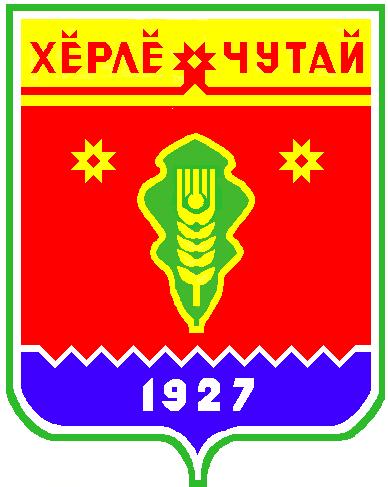 Решение Собрания депутатов Атнарского сельского поселения «Об утверждении отчета об исполнении бюджета и резервного фонда Атнарского сельского поселения Красночетайского района Чувашской Республики за 2020 год»от 13.04.2021 г. №1Собрание депутатов Атнарского сельского поселенияКрасночетайского района Чувашской РеспубликиРЕШИЛО:Статья 1. Утвердить отчет об исполнении бюджета Атнарского сельского поселения Красночетайского района за 2020 год по доходам в сумме 14232947,12 рублей, по расходам в сумме 14907174,91 рублей с превышением расходов над доходами (дефицит бюджета) в сумме 674227,79 рублейСтатья 2. Утвердить исполнение:по доходам бюджета Атнарского сельского поселения за 2020 год согласно приложению № 1 к настоящему решению;по распределению расходов бюджета Атнарского сельского поселения за 2020 год по разделам и подразделам функциональной классификации расходов бюджетов РФ согласно приложению № 2 к настоящему решению;по распределению расходов бюджета Атнарского сельского поселения за 2020 год по разделам, подразделам, целевым статьям (государственным целевым программам Чувашской Республики) и группам видов расходов бюджетов РФ согласно приложению № 3 к настоящему решению;по распределению расходов бюджета Атнарского сельского поселения за 2020 год по ведомственной структуре расходов бюджетов РФ согласно приложению № 4 к настоящему решению;по распределению бюджетных ассигнований бюджета Атнарского сельского поселения за 2020 год по целевым статьям (государственным программам Чувашской Республики и непрограммным направлениям деятельности), группам видов расходов, разделам, подразделам классификации расходов бюджетов РФ согласно приложению № 5  к настоящему решению;по распределению источников финансирования дефицита бюджета Атнарского сельского поселения по кодам классификации источников финансирования бюджетов согласно приложению 6 к настоящему решению;по распределению источников финансирования дефицита бюджета Атнарского сельского поселения по кодам групп, подгрупп, статей, видов источников финансирования бюджетов классификаций операций сектора государственного управления, относящихся к источникам финансирования дефицитов бюджетов согласно приложению 7 к настоящему решению;Утвердить отчет об исполнении резервного фонда Атнарского сельского поселения за 2020 год согласно приложению 8 к настоящему решениюУтвердить предоставление межбюджетных трансфертов бюджету Красночетайского района за 2020 год согласно приложению 9 к настоящему решению.Утвердить использование бюджетных ассигнований Дорожного фонда Атнарского сельского поселения за 2020 год согласно приложению № 10 к настоящему решению.Утвердить осуществление бюджетных инвестиций в объекты капитального строительства Атнарского сельского поселения за 2020 год согласно приложению № 11 к настоящему решению.Статья 3. Настоящее решение вступает в силу со дня его официального опубликования в печатном издании «Вестник Атнарского сельского поселения».Председатель Собрания  депутатов  Атнарского сельского поселения                                                   А.В.Башкиров                                                                         Решение Собрания депутатов Атнарского сельского поселения «О внесении изменений в решение Собрания депутатов Атнарского сельского поселения Красночетайского района Чувашской Республики «О бюджете Атнарского сельского поселения Красночетайского района Чувашской Республики на 2021 год и на плановый период 2022 и 2023 годов»от 13.04.2021 г. №2Собрание депутатов Атнарского сельского поселенияКрасночетайского района Чувашской РеспубликиРЕШИЛО:Внести в решение Собрания депутатов Атнарского сельского поселения Красночетайского района Чувашской Республики от 11.12.2020 г. № 1 следующие изменения:1. пункт 1 изложить в следующей редакции:прогнозируемый общий объем доходов бюджета Атнарского сельского поселения Красночетайского района Чувашской Республики в сумме 14410782,40 рублей, в том числе объем безвозмездных поступлений в  сумме 12769682,40 рублей, из них объем межбюджетных трансфертов, получаемых из бюджетов бюджетной системы Российской Федерации, 12769682,40 рублей; общий объем расходов бюджета Атнарского сельского поселения Красночетайского района Чувашской Республики в сумме 14432654,83 рублей; предельный объем муниципального долга Атнарского сельского поселения Красночетайского района Чувашской Республики в сумме 0 рублей;верхний предел муниципального внутреннего долга Атнарского сельского поселения Красночетайского района Чувашской Республики на 1 января 2022 года в сумме 0 рублей, в том числе верхний предел долга по муниципальным гарантиям Атнарского сельского поселения Красночетайского района Чувашской Республики в сумме 0 рублей.прогнозируемый дефицит бюджета Атнарского сельского поселения Красночетайского района Чувашской Республики 21872,43 рублей.2. Пункт 3 статьи 5 изложить в следующей редакции:Утвердить:объем бюджетных ассигнований Дорожного фонда Атнарского сельского поселения Красночетайского района Чувашской Республики:на 2021 год в сумме 4745486 рублей;на 2022 год в сумме 1737632 рубля;на 2023 год в сумме 1737632 рубля;прогнозируемый объем доходов бюджета Атнарского сельского поселения Красночетайского района Чувашской Республики от поступлений, указанных в решении Собрания депутатов Атнарского сельского поселения Красночетайского района Чувашской Республики от 29 ноября 2013 года № 2 «О создании дорожного фонда Атнарского сельского поселения Красночетайского района Чувашской республики»:на 2021 год в сумме 541100 рублей;на 2022 год в сумме 541100 рублей;на 2023 год в сумме 541100 рублей.3. Приложение №4 к решению собрания депутатов изложить в следующей редакции:4. В приложении 6 Распределение бюджетных ассигнований по разделам и подразделам, целевым статьям (государственным целевым программам Чувашской Республики) и группам видов расходов классификации расходов бюджета Атнарского сельского поселения на 2021 год внести следующие изменения:5. в приложении 8 Распределение бюджетных ассигнований по целевым статьям (государственным программам Чувашской Республики и непрограммным направлениям деятельности), группам видов расходов, разделам, подразделам классификации расходов бюджета Атнарского сельского поселения на 2021 год внести следующие изменения:6. в приложении 10 Ведомственная структура расходов бюджета Атнарского сельского поселения на 2021 год внести следующие изменения:7. Настоящее решение вступает в силу со дня его официального опубликования   в печатном издании «Вестник Атнарского сельского поселения» и действует на правоотношения, возникшие с 1 января 2021 года.Председатель Собрания депутатов Атнарского сельского поселения                                                         А.В.Башкиров           Постановлениеадминистрации  Атнарского сельского поселения Красночетайского района Чувашской Республики «О создании пунктов временного размещения населения на территории Атнарского сельского поселения Красночетайского района Чувашской Республики»от 13.04.2021 г. №13В соответствии с Федеральным законом от 21 декабря 1994 года № 68-ФЗ "О защите населения и территорий от чрезвычайных ситуаций природного и техногенного характера", методическими рекомендациями МЧС России "По организации работы пунктов временного размещения населения, пострадавшего в чрезвычайных ситуациях", в связи с внесением изменений и дополнений в Федеральный закон от 6 октября 2003 года № 131-ФЗ "Об общих принципах организации местного самоуправления в Российской Федерации", в целях защиты населения Красночетайского района Чувашской Республики от опасностей, возникающих при чрезвычайных ситуациях природного и техногенного характера и организованного своевременного приема и размещения населения, администрация Атнарского сельского поселения  Красночетайского района Чувашской Республики постановляет:1. Утвердить прилагаемое Положение о пункте временного размещения населения на территории Атнарского сельского поселения  Красночетайского района Чувашской Республики (приложение № 1).2. Утвердить перечень организаций, на базе которых создаются пункты временного размещения населения (приложение № 2).3. Руководителей учреждений и организаций, на базе которых создаются пункты временного размещения населения, назначить начальниками пунктов временного размещения (по согласованию).4. Опубликовать настоящее постановление в информационном издании «Вестник Атнарского сельского поселения».5. Контроль за исполнением настоящего постановления оставляю за собой. Глава администрации Атнарского сельского поселения                                                                  А.А.Наумова        Приложение №1к постановлению администрацииАтнарского сельского поселения Красночетайского района Чувашской Республикиот 13.04.2021 № 13ПОЛОЖЕНИЕО ПУНКТЕ ВРЕМЕННОГО РАЗМЕЩЕНИЯ НАСЕЛЕНИЯ НА ТЕРРИТОРИИ АТНАРСКОГО СЕЛЬСКОГО ПОСЕЛЕНИЯ КРАСНОЧЕТАЙСКОГО РАЙОНА ЧУВАШСКОЙ РЕСПУБЛИКИ1. Общие положенияНастоящее Положение о пункте временного размещения населения на территории Атнарского сельского поселения Красночетайского района Чувашской Республики (далее - Положение) разработано в соответствии с требованиями Федерального закона от 21.12.1994 № 68-ФЗ "О защите населения и территорий от чрезвычайных ситуаций природного и техногенного характера", и определяет порядок работы по организации временного отселения (размещения) населения, попадающего в зоны чрезвычайных ситуаций природного и техногенного характера, оказания медицинской помощи, обеспечения и поддержания общественного порядка в чрезвычайных ситуациях на территории Атнарского сельского поселения Красночетайского района Чувашской Республики.Пункт временного размещения пострадавшего населения (далее - ПВР) создается в соответствии с постановлением администрации Атнарского сельского поселения Красночетайского района Чувашской Республики, на базе общественных учреждений (в кинотеатрах, клубах, школах, санаториях, лагерях и др.).Деятельность пунктов временного размещения эвакуируемого населения регламентируется законодательством Российской Федерации, Чувашской Республики, нормативными и распорядительными документами администрации Атнарского сельского поселения Красночетайского района Чувашской Республики, а также Положением о пунктах временного размещения.Главной целью создания ПВР для пострадавшего населения в чрезвычайных ситуациях природного и техногенного характера (далее - ЧС) является создание условий для сохранения жизни и здоровья людей в наиболее сложный в организационном отношении период после возникновения ЧС.ПВР пострадавшего населения предназначен для приема, временного размещения, учета и первоочередного жизнеобеспечения населения, выведенного из зоны ЧС или вероятной ЧС.Под ПВР отводятся здания пригодные для жилья (санатории, дома отдыха, детские оздоровительные лагеря, гостиницы, учреждения образования и т.д.), которые утверждаются постановлениями администрации Атнарского сельского поселения Красночетайского района.При выборе места размещения ПВР следует предусматривать максимальное использование инженерной (дорог, электро-, водо-, тепло- и канализационных сетей) и социальной (медицинских учреждений, школ, предприятий торговли и общественного питания, коммунально-бытовых служб и т.п.) инфраструктур населенного пункта, в границах которого или рядом с ним будет определен ПВР.При размещении временных пунктов необходимо предусмотреть возможность выездного обслуживания пострадавшего населения предприятиями и учреждениями ближайшего населенного пункта (города).2. Основными задачами пункта временного размещения являютсяа) при повседневной деятельности:- планирование и подготовка к осуществлению мероприятий по организованному приему населения, выводимого из зон возможных ЧС;- разработка необходимой документации по ПВР пострадавшего населения;- заблаговременная подготовка помещений, инвентаря и средств связи;- обучение администрации ПВР действиям по приему, учету и размещению пострадавшего населения в ЧС;- практическая отработка вопросов оповещения, сбора и функционирования администрации ПВР;- участие в учениях, тренировках и проверках, проводимых органами местного самоуправления, органами, уполномоченными решать задачи гражданской обороны и задачи по предупреждению и ликвидации чрезвычайных ситуаций (далее - органы по ГО и ЧС);б) при возникновении чрезвычайной ситуации:- полное развертывание ПВР для эвакуируемого населения, подготовка к приему и размещению людей;- организация учета прибывающего населения и его размещения;- установление связи с комиссией по предупреждению и ликвидации чрезвычайных ситуаций и обеспечению пожарной безопасности (далее - КЧС и ОПБ) и эвакуационной комиссией Атнарского сельского поселения Красночетайского района Чувашской Республики, с Главным управлением МЧС России по Чувашской Республике, Государственным комитетом Чувашской Республики по делам гражданской обороны и чрезвычайным ситуациям, организациями, участвующими в жизнеобеспечении эвакуируемого населения;- организация жизнеобеспечения эвакуируемого населения;- информирование об обстановке прибывающего в ПВР пострадавшего населения;- представление донесений о ходе приема и размещения населения в КЧС и ОПБ и эвакуационную комиссию;- подготовка эвакуированного населения к отправке на пункты длительного проживания.Пункты длительного проживания разворачиваются на базе оздоровительных учреждений. Работа на пунктах длительного проживания организуется так же, как и на пунктах временного размещения. Отличительной особенностью пункта является ведение персонального учета каждого прибывающего и осуществление паспортного режима.3. Состав пункта временного размещенияШтат администрации пункта временного размещения зависит от численности принимаемого пострадавшего населения в ЧС и предназначен для планирования, организованного приема и размещения эвакуируемого населения, а также снабжения его всем необходимым.В штат администрации ПВР входят: начальник ПВР, заместитель начальника ПВР, группа встречи приема, регистрации и размещения, группа ООП, группа комплектования, отправки и сопровождения, стол справок, медпункт, комната матери и ребенка.Начальник ПВР назначается распоряжением администрации Атнарского сельского поселения Красночетайского района.Остальной личный состав назначается руководителем организации, на базе которой развертывается ПВР. Личный состав ПВР должен твердо знать свои функциональные обязанности и добросовестно их выполнять.Рекомендуемая организационная структура ПВР представлена в приложении № 1 к настоящему положению.Для функционирования ПВР выделяются силы и средства организации, участвующей в обеспечении эвакуационных мероприятий в ЧС:- от службы охраны общественного порядка: 2 - 3 сотрудника и транспорт с громкоговорящей связью - для обеспечения охраны общественного порядка и регулирования движения в районе расположения ПВР;- от медицинской службы (из числа близлежащих медицинских учреждений): врач и средний медперсонал (2 - 3 человека) - для организации медицинского пункта в ПВР;- от службы торговли и питания: один представитель, а также средства и персонал (из числа близлежащих организаций торговли и общественного питания);- для развертывания пункта питания и обеспечения пострадавшего населения предметами первой необходимости.Указанные силы и средства выделяются согласно планам (расчетам) соответствующих организаций, участвующих в обеспечении эвакуационных мероприятий в ЧС.Все лица, входящие в состав администрации ПВР, должны пройти теоретическую подготовку и практическую тренировку в объеме программы подготовки эвакуационных органов гражданской обороны.4. Организация работы пункта временного размещенияРуководитель организации, на базе которой развертывается ПВР пострадавшего населения, организует разработку документов, материально-техническое обеспечение, необходимое для функционирования ПВР, практическое обучение администрации ПВР и несет персональную ответственность за готовность ПВР.Основным документом, регламентирующим работу ПВР, является Положение о пунктах временного размещения. В своей деятельности администрация ПВР подчиняется КЧС и ОПБ, а при выполнении эвакуационных мероприятий - эвакуационной (эвакоприемной) комиссии Атнарского сельского поселенияКрасночетайского района и взаимодействует с организациями, принимающими участие в проведении эвакуационных мероприятий.В целях организации работы ПВР рекомендуется разработать документы и оборудовать ПВР в соответствии с приложением 8 к настоящему положению.ПВР развертывается в мирное время при угрозе или возникновении ЧС по распоряжению администрации (указанию председателя КЧС и ОПБ) Красночетайского района. С получением распоряжения (указания) руководитель организации - начальник ПВР организует прием и размещение эвакуируемого населения согласно календарному плану действий администрации ПВР.Размещение эвакуируемого населения осуществляется в помещениях здания организации, развертывающей ПВР, с использованием ее материально-технических средств и оборудования. В расчетах рекомендуется принимать следующие продолжительности периода жизнеобеспечения в местах временного отселения:- после аварии на химически опасном объекте - до 3-х суток;- после аварии на радиационно-опасном объекте (вне зон опасного радиоактивного заражения) - до 3 - 10 суток (в зависимости от сроков организации эвакуации);- из зон затопления при наводнениях - по среднестатистическим многолетним данным для данной местности.В случае необходимости функционирование учреждения культуры или образования, на базе которого развертывается ПВР, приостанавливается по распоряжению главы органа местного самоуправления муниципального образования до завершения мероприятий по устранению поражающего воздействия источника ЧС.Для размещения медицинского пункта, группы психологического обеспечения и организации пункта питания, развертываемых соответственно медицинским учреждением и предприятием общественного питания, начальник ПВР предусматривает отдельные помещения.Администрации пунктов временного размещения для качественного жизнеобеспечения эвакуируемого населения обязаны составить заявки на материальные средства, продукты питания, а также заключить договоры с органами местного самоуправления муниципальных образований на оплату проживания и питание эвакуируемого населения в различных видах ЧС.5. Функциональные обязанности должностных лицпункта временного размещения5.1. Обязанности начальника пункта временного размещенияНачальник пункта временного размещения отвечает за организацию регистрации, подготовку и прием пострадавшего населения, за организацию работы всей администрации ПВР. Он является прямым начальником всего личного состава ПВР, несет личную ответственность за организацию, подготовку и прием эвакуируемого населения.Начальник ПВР подчиняется председателю КЧС и ОПБ, при выполнении эвакуационных мероприятий - председателю эвакуационной комиссии муниципального образования, руководителю организации, при которой создан ПВР и работает в контакте с органом по ГО и ЧС муниципального образования.Начальник пункта временного размещения обязан:а) при повседневной деятельности:- совершенствовать свои знания по руководящим документам приема и размещения эвакуируемого населения;- знать количество принимаемого эвакуируемого населения;- организовать разработку необходимой документации ПВР;- осуществлять контроль за укомплектованностью штата администрации ПВР;- организовывать обучение и инструктаж членов ПВР по приему, учету и размещению эвакуируемого населения в ЧС;- разрабатывать и доводить порядок оповещения членов ПВР;- распределять обязанности между членами ПВР, организовывать их тренировку и готовить их к выполнению своих обязанностей при угрозе и с объявлением ЧС;- участвовать в учениях, тренировках и проверках, проводимых органами местного самоуправления муниципального образования, органами по ГО и ЧС;- поддерживать связь с КЧС и ОПБ и эвакуационной комиссией муниципального образования;б) при возникновении чрезвычайной ситуации:- установить связь с КЧС и ОПБ и эвакуационной комиссией муниципального образования, с организациями, участвующими в жизнеобеспечении эвакуируемого населения;- организовать полное развертывание ПВР и подготовку к приему и размещению людей;- организовать учет прибывающего населения и его размещение;- контролировать ведение документации ПВР;- организовать жизнеобеспечения эвакуируемого населения;- организовать поддержание на ПВР общественного порядка;- организовать информирование эвакуируемого населения об обстановке;- своевременно представлять донесения о ходе приема и размещения населения в КЧС и ОПБ и эвакуационную комиссию муниципального образования;- организовать подготовку эвакуированного населения к отправке на пункты длительного проживания.5.2. Обязанности заместителя начальника ПВРЗаместитель начальника ПВР отвечает за разработку документации, обеспечение ПВР необходимым оборудованием и имуществом, подготовку администрации и практическое проведение приема эвакуируемого населения, за развертывание ПВР и работу группы охраны общественного порядка, комнаты матери и ребенка и медицинского пункта. Он подчиняется начальнику ПВР и является прямым начальником всей администрации ПВР. В отсутствие начальника ПВР он выполняет его обязанности.Заместитель начальника ПВР обязан:а) при повседневной деятельности:- знать руководящие документы по организации приема и размещения эвакуируемого населения;- изучить порядок развертывания ПВР;- организовать разработку документации ПВР;- организовать подготовку личного состава;- организовать подготовку необходимого оборудования и имущества;- заблаговременно готовить помещения, инвентарь и средства связи;- проводить практическую отработку вопросов оповещения, сбора и функционирования администрации ПВР;- участвовать в учениях, тренировках и проверках, проводимых органами местного самоуправления муниципального образования, органами по ГО и ЧС;б) при возникновении чрезвычайной ситуации:- организовать оповещение и сбор членов ПВР с началом эвакуационных мероприятий;- в установленный срок привести в готовность к приему и размещению эвакуируемого населения личный состав, помещение, связь и оборудование ПВР;- провести полное развертывание ПВР и подготовку к приему и размещению населения;- поддерживать связь с организациями, выделяющими транспорт для ПВР;- руководить работой группы охраны общественного порядка, комнаты матери и ребенка и медицинского пункта;- организовать обеспечение эвакуируемого населения водой и оказание медицинской помощи;- представлять сведения о ходе приема эвакуируемого населения.5.3. Обязанности начальника группы встречи, приема, регистрации и размещения пункта временного размещенияНачальник группы встречи, приема, регистрации и размещения отвечает за ведение персонального учета, регистрацию и размещение эвакуируемого населения, за обобщение, анализ и представление сведений о прибытии и размещении эвакуируемого населения, за представление докладов в КЧС и ОПБ и эвакуационную комиссию муниципального образования. Он подчиняется начальнику и заместителю начальника ПВР и является прямым начальником личного состава группы.Он обязан:а) при повседневной деятельности:- знать руководящие документы по организации приема и размещения эвакуируемого населения;- организовать подготовку личного состава группы;- разработать необходимую документацию группы по учету и размещению прибывшего эвакуируемого населения;- изучить порядок прибытия на ПВР эвакуируемого населения и порядок его размещения;- участвовать в учениях, тренировках и проверках, проводимых органами местного самоуправления муниципального образования, органами по ГО и ЧС;б) при возникновении чрезвычайной ситуации:- подготовить рабочие места группы и доложить о готовности группы к приему населения, выводимого из зон возможных ЧС;- распределять обязанности между членами группы;- организовать учет, регистрацию и размещение эвакуируемого населения;- доводить своевременную информацию до эвакуируемых о всех изменениях в обстановке;- докладывать начальнику ПВР о ходе приема и размещения прибывшего эвакуируемого населения;- составлять списки эвакуируемого населения начальникам и старшим колонн при отправке их в пункты длительного проживания.5.4. Группа комплектования, отправки и сопровожденияНачальник группы комплектования, отправки и сопровождения отвечает за ведение учета транспорта и его распределение для вывоза эвакуируемого населения к местам постоянного размещения, организованную отправку колонн в сопровождении проводников по населенным пунктам района. Он подчиняется начальнику и заместителю начальника ПВР и является прямым начальником личного состава группы.Он обязан:а) при повседневной деятельности:- знать руководящие документы по организации приема и размещения эвакуируемого населения;- организовать подготовку личного состава группы;- знать какой транспорт, от каких организаций выделяется на ПВР для вывоза эвакуируемых, порядок установления связи с руководителями этих организаций;- знать количество прибывающего эвакуируемого населения, маршруты следования и места временного размещения эвакуируемого населения;- разработать необходимую документацию группы;- изучить порядок прибытия на ПВР эвакуируемого населения и порядок его комплектования, отправки и сопровождения;- участвовать в учениях, тренировках и проверках, проводимых органами местного самоуправления муниципального образования, органами по ГО и ЧС;б) при возникновении чрезвычайной ситуации:- при поступлении распоряжения на прием населения - подготовить рабочие места, документацию группы и доложить о готовности группы к приему населения, выводимого из зон возможных ЧС;- вести учет выделяемого транспорта и его распределение для вывоза эвакуируемого населения к местам временного размещения;- осуществлять организованную отправку колонн в сопровождении проводников по населенным пунктам района.5.5. Группа охраны общественного порядка пункта временного размещенияНачальник группы охраны общественного порядка отвечает за поддержание общественного порядка на территории ПВР, организованный выход эвакуируемых на посадку в транспорт или к исходным пунктам маршрутов пешей эвакуации. Он подчиняется заместителю начальника ПВР и является прямым начальником личного состава группы.Он обязан:а) при повседневной деятельности:- изучить схему размещения ПВР и Положение о ПВР;- организовать подготовку личного состава группы;- участвовать в учениях, тренировках и проверках, проводимых органами местного самоуправления муниципального образования, органами по ГО и ЧС;б) при возникновении чрезвычайной ситуации:- обеспечивать безопасность граждан и поддержание общественного порядка на территории ПВР и организованный выход эвакуируемых к местам временного размещения.5.6. Медицинский пункт пункта временного размещенияСтарший (старшая) медицинского пункта отвечает за своевременное оказание первой медицинской помощи заболевшим эвакуируемым и госпитализацию нуждающихся в ней в лечебное учреждение; за контроль санитарного состояния помещений ПВР и прилегающей территории. Он (она) подчиняется заместителю начальника ПВР и является прямым начальником личного состава медпункта.Старший (старшая) медпункта обязан (обязана):а) в режиме повседневной деятельности:- подготовить необходимые медикаменты и медицинское имущество, организовать их хранение;- осуществлять периодический контроль санитарного состояния помещений, предназначенных для размещения ПВР, и прилегающей территории;- установить местонахождение ближайшего лечебного учреждения и номера телефонов приемного отделения;б) в режиме проведения эвакуации:- оказывать первую медицинскую помощь заболевшим эвакуируемым;- госпитализировать нуждающихся эвакуируемых в ближайшее лечебное учреждение;- контролировать санитарное состояние помещений и территории ПВР.5.7. Стол справок пункта временного размещенияСтарший (старшая) стола справок отвечает за своевременное предоставление информации по всем вопросам работы ПВР обратившимся за справками эвакуируемым. Он (она) подчиняется заместителю начальника ПВР и является прямым начальником сотрудников стола справок.Старший (старшая) стола справок обязан (обязана):а) в режиме повседневной деятельности:- иметь адреса и номера телефонов КЧС и ОПБ эвакуационной (эвакоприемной) комиссии, ближайших ПВР; организаций, которые выделяют транспорт; знать порядок установления связи с руководителями этих организаций;- подготовить справочные документы.б) в режиме проведения эвакуации:- давать справки эвакуируемому населению о нахождении пунктов питания, медицинских учреждений, отделений связи и сберкасс, о порядке работы бытовых учреждений и их местонахождении и по всем вопросам, связанным с эвакуацией населения на данный ПВР.5.8. Группа психологического обеспеченияПсихолог отвечает за психологическое обеспечение пострадавших при ЧС, непосредственное оказание экстренной психологической помощи пострадавшим, координацию/обеспечение взаимодействия со специализированными службами.Психолог обязан:а) в режиме повседневной деятельности:- разрабатывать и совершенствовать концепцию оказания экстренной психологической помощи при ЧС;- изучать общие закономерности течения психологических реакций и психических расстройств, связанных с ЧС;- осуществлять научно-исследовательскую деятельность в области психологии экстремальных ситуаций;б) в режиме проведения эвакуации:- оказывать экстренную психологическую помощь пострадавшим в результате ЧС;- проводить мероприятия по реабилитации пострадавших при ЧС.5.9. Комната матери и ребенка пункта временного размещенияСотрудники комнаты матери и ребенка отвечают за оказание помощи женщинам, эвакуируемым с малолетними детьми, организует прием, регистрацию и отправку специальным транспортом беременных женщин и женщин с малолетними детьми после получения ими ордера на подселение.Приложения:1. Структура администрации пункта временного размещения.2. Календарный план действий администрации пункта временного размещения (вариант).3. Схема оповещения администрации пункта временного размещения (вариант).4. План размещения эваконаселения.5. Схема связи и управления пункта временного размещения (вариант).6. Журнал учета прибытия населения на пункт временного размещения.7. Журнал принятых и отданных распоряжений, донесений и докладов (вариант).8. Оборудованиеи документация должностных лиц и групп пункта временного размещения.9. Памятка эвакуируемому населению.Приложение № 1к Положению о пунктевременного размещенияАтнарского сельского поселенияКрасночетайского районаЧувашской РеспубликиСтруктураадминистрации пункта временного размещения                          ┌─────────────────────┐                          │    Начальник ПВР    │                          └─────────────────────┘                          ┌─────────────────────┐                          │     Заместитель     │                          │    начальника ПВР   │                          └─────────────────────┘Администрация пункта временного размещения┌──────────────────┐        ┌─────────────────┐       ┌───────────────────┐│Группа регистрации│        │Группа размещения│       │   Группа охраны   ││и учета населения │        │    населения    │       │   общественного   ││ (3 - 4 человека) │        │(3 - 4 человека) │       │порядка (комендант │└──────────────────┘        └─────────────────┘       │и 2 - 3 дружинника)│                                                      └───────────────────┘┌──────────────────┐        ┌─────────────────┐       ┌───────────────────┐│      Группа      │        │  Стол справок   │       │      Комната      ││ психологического │        │  (2 человека)   │       │  матери и ребенка ││   обеспечения    │        └─────────────────┘       │  (1 - 2 человека) ││   (1 человека)   │                                  └───────────────────┘└──────────────────┘Силы и средства обеспечения эвакомероприятий┌──────────────────┐        ┌─────────────────┐       ┌───────────────────┐│   Служба охраны  │        │   Медицинская   │       │  Служба торговли  ││   общественного  │        │   служба врач   │       │  и питания: один  ││     порядка:     │        │    и средний    │       │   представитель,  ││ 2 - 3 сотрудника │        │   медперсонал   │       │  а также средства ││   и транспорт    │        │(2 - 3 человека) │       │    и персонал     ││с громкоговорящей │        └─────────────────┘       └───────────────────┘│      связью      │└──────────────────┘Приложение №2к Положению о пунктевременного размещенияАтнарского сельского поселенияКрасночетайского районаЧувашской РеспубликиКалендарный пландействий администрации пункта временного размещения    Начальник пункта временного размещения ________________________________                                                                                  (подпись,                           ФИО, дата)Приложение №3к Положению о пунктевременного размещенияАтнарского сельского поселенияКрасночетайского районаЧувашской Республики                           ┌──────────────────┐                           │       Глава      │          ┌────────────────┐│  муниципального  │          │  Председатель  │                           │    образования   ├─────────>│КЧСиОПБ     ││  Ф.И.О., N тел.  │          │ Ф.И.О., N тел. │                           └──────────────────┘          └────────┬───────┘                                                                  \/                           ┌──────────────────┐          ┌────────────────┐                           │   Заместитель    │          │   Начальник    ││  начальника ПВР  │<─────────┤      ПВР       ││  Ф.И.О., N тел.  │          │ Ф.И.О., N тел. │                           └─────────┬────────┘          └────────────────┘┌──────────┬──────────────┬──────────┼─────────────────┬───────────┐│          \/             │          \/                │           \/│┌──────────────────┐     │┌──────────────────┐        │ ┌────────────────┐││    Начальник     │     ││     Начальник    │        │ │   Начальник    │││группа регистрации│     ││ группы размещения│        │ │ группа охраны  │││и учета населения │     ││    населения     │        │ │  общественного │││  Ф.И.О., N тел.  │     ││  Ф.И.О., N тел.  │        │ │     порядка    ││└─────────┬────────┘     │└──────────┬───────┘        │ │ Ф.И.О., N тел. ││          │              │           │                │ └─────────┬──────┘│          \/             │           \/               │           \/│     ┌────────────┐      │     ┌────────────┐         │    ┌────────────┐│    ┌┤Члены группы│      │    ┌┤Члены группы│         │   ┌┤Члены группы││   ┌┤└───────────┬┘      │   ┌┤└───────────┬┘         │  ┌┤└───────────┬┘│   │└───────────┬┘       │   │└───────────┬┘          │  │└───────────┬┘│   └────────────┘        │   └────────────┘           │  └────────────┘│                         │                            │├──────────────────┐     ┌┴───────────────────┐      ┌─┴──────────────────┐│ Начальник группы │     │     Начальник      │      │      Старший       ││ психологического │     │   стола справок    │      │    комнаты матери  ││   обеспечения    │     │   Ф.И.О., N тел.   │      │      и ребенка     ││  Ф.И.О., N тел.  │     └─────────┬──────────┘      │   Ф.И.О., N тел.   │└──────────────────┘               │                 └────────────┬───────┘                                   \/                             \/     ┌────────────┐        ┌────────────┐                   ┌────────────┐     │Члены группы│       ┌┤Члены группы│                  ┌┤Члены группы│     └────────────┘       │└───────────┬┘                  │└───────────┬┘                          └────────────┘                   └────────────┘Начальник пункта временного размещения ________________________________                                                                                              (подпись, ФИО, дата)Приложение № 4к Положению о пунктевременного размещенияАтнарского сельского поселенияКрасночетайского районаЧувашской РеспубликиПланразмещения эвакуируемого населения в пункте временногоразмещения (вариант)Характеристика здания: адрес, этажность, конструкционный материал, общая площадь (основная и вспомогательная, поэтажно и площадь подвального помещения), наличие водопровода, канализации, центрального отопления.Рисунок не приводится.Приложение № 5к Положению о пунктевременного размещенияАтнарского сельского поселенияКрасночетайского районаЧувашской РеспубликиСхемасвязи и управления пункта временного размещения (вариант)                         ┌──────────────────────┐                         │         Глава        │                         │ администрации района │                         │    Ф.И.О., N тел.    │                         └──────────────────────┘                                     .                                     .                         ┌──────────────────────┐                         │     Председатель     │                         │   КЧС и ОПБ района   │                         │    Ф.И.О., N тел.    │                         └──────────────────────┘                                     .                       ............................                       .             .            .┌──────────────────┐   . ┌──────────────────────┐ .  ┌────────────────────┐│   Председатель   │   . │    Домоуправляющая│ .  │Начальник управления││   эвакуационной  │.....│    компания района   │....│(отдела) ГОЧС района││ комиссии района  │   . │     Ф.И.О., N тел.   │ .  │      (города),     ││  Ф.И.О., N тел.  │   . └──────────────────────┘ .  │   Ф.И.О., N тел.   │└──────────────────┘   .                          .  └────────────────────┘                       .                          .┌──────────────────┐   .    ┌──────────────────┐  .       ┌───────────────┐│   Руководитель   │   .    │   Начальник ПВР  │..........│   Начальник   ││    учреждения    │........│  Ф.И.О., N тел.  │  .       │   УВД района  ││     (объекта)    │   .    └────────┬─────────┘  .       │     N тел.    ││  Ф.И.О., N тел.  │   .                          .       └───────────────┘└──────────────────┘   .             │            .                       .                          .┌────────────────────┐ .     ┌───────┴────────┐   .  ┌────────────────────┐│   Представитель    │ .│  Заместитель   │   .  │    Представитель   ││администрации района│.......│ начальника ПВР │......│администрации района││   и приписанное    │ .     │ Ф.И.О., N тел. │      │  и приписанное     ││     медицинское    │ .     └───────┬────────┘      │предприятие торговли││ учреждение Ф.И.О., │ .│  и питания         ││       N тел.       │ .             │               │  Ф.И.О., N тел.    │└────────────────────┘ .              ── ── ── ── ─┐ └────────────────────┘                       .             │             │┌────────────────────┐ .     ┌──────────────────┐       ┌─────────────────┐│  Представители ГУ  │ .     │     Начальник    │  │    │    Начальник    ││    МЧС России      │ .     │группа регистрации│       │группы размещения││  по Нижегородской  │..     │и учета населения ├ ─│─ ─ ┤    населения    ││   области и ГУЗ    │       │  Ф.И.О., N тел.  │       │  Ф.И.О., N тел. ││       "НТЦМК"      │       ├──────────────────┤  │    ├─────────────────┤│   Ф.И.О., N тел.   │       │ Начальник группы │       │  Комната матери │└────────────────────┘       │ психологического ├ ─│─ ─ ┤  и ребенка      │                             │   обеспечения    │       │  Ф.И.О., N тел. ││  Ф.И.О., N тел.  │  │    ├─────────────────┤                             ├──────────────────┤       │    Начальник    │                             │   Стол справок   ├ ─│─ ─ ┤  группа охраны  ││  Ф.И.О., N тел.  │       │  общественного  │                             └──────────────────┘       │     порядка     ││  Ф.И.О., N тел. │Приложение № 6к Положению о пунктевременного размещенияАтнарского сельского поселенияКрасночетайского районаЧувашской РеспубликиЖурнал регистрацииэвакуируемого населения в пункте временного размещенияПриложение № 7к Положению о пунктевременного размещенияАтнарского сельского поселенияКрасночетайского районаЧувашской РеспубликиЖурналполученных и отданных распоряжений, донесений и докладовпункта временного размещенияПримечание: журнал ведет дежурный стола справок администрации пункта временного размещенияПриложение № 8к Положению о пунктевременного размещенияАтнарского сельского поселенияКрасночетайского районаЧувашской РеспубликиОборудование и документация должностных лиц и групппункта временного размещения1. Начальник пункта временного размещения:Документы:"Положение о пункте временного размещения". Оно разрабатывается управлением (отделом) ГО и ЧС города (района) и утверждается соответствующим руководителем администрации.На его основе объект экономики (предприятие, организация), на который возложено развертывание ПВР, разрабатывает объектовое "Положение...", утверждаемое руководителем объекта.Положение о пункте временного размещения, как правило, должно включать:1. Общие положения, где определяются основные принципы организации работы в повседневной деятельности, при угрозе или возникновении ЧС, при получении распоряжения на развертывание ПВР и размещение пострадавших.2. Состав и функциональные обязанности администрации ПВР при повседневной деятельности и при возникновении ЧС.3. Перечень и образцы документов:- выписка из решения (постановления) Главы администрации города (района) о создании ПВР;- приказ руководителя объекта (распоряжение Главы администрации поселка) о назначении администрации ПВР;- календарный план работы администрации ПВР;- схема размещения ПВР (поэтажный план);- схеме оповещения и сбора администрации ПВР;- схема связи и управления;- журнал принятых и отданных распоряжений, донесений, докладов;- телефонный справочник;- бирки, указатели, повязки.Оборудование:Кабинет, столы, стулья, бирка, повязка.2) Заместитель начальника пункта временного размещения:Документы:"Положение о пункте временного размещения". Оно разрабатывается управлением (отделом) ГО и ЧС города (района) и утверждается соответствующим руководителем администрации.На его основе объект экономики (предприятие, организация), на который возложено развертывание ПВР, разрабатывает объектовое "Положение...", утверждаемое руководителем объекта.Положение о пункте временного размещения, как правило, должно включать:1. Общие положения, где определяются основные принципы организации работы в повседневной деятельности, при угрозе или возникновении ЧС, при получении распоряжения на развертывание ПВР и размещение пострадавших.2. Состав и функциональные обязанности администрации ПВР при повседневной деятельности и при возникновении ЧС.3. Перечень и образцы документов:- выписка из решения (постановления) Главы администрации города (района) о создании ПВР;- приказ руководителя объекта о назначении администрации ПВР;- календарный план работы администрации ПВР;- схема размещения ПВР (поэтажный план);- схеме оповещения и сбора администрации ПВР;- схема связи и управления;- журнал принятых и отданных распоряжений, донесений, докладов;- телефонный справочник;- бирки, указатели, повязки.Оборудование:- кабинет, столы, стулья, бирка, повязка.Начальник ПВР и его заместитель размещаются в одном помещении.3) Группа встречи, приема, регистрации и размещения пункта временного размещения:Документы:- состав и функциональные обязанности группы при повседневной деятельности и при возникновении ЧС.- схема размещения ПВР (поэтажный план);- схеме оповещения и сбора группы;- журнал учета прибывшего на ПВР и убывшего населения;- журнал принятых и отданных распоряжений, донесений, докладов.Оборудование:- столы - 2, стулья - 4, бирки, повязки.4) Группа комплектования, отправки и сопровожденияДокументы:- состав и функциональные обязанности группы при повседневной деятельности и при возникновении ЧС.- схема размещения ПВР (поэтажный план);- схеме оповещения и сбора группы;- журнал учета убывшего в пункт длительного размещения населения;- журнал принятых и отданных распоряжений, донесений, докладов.Оборудование:- столы - 2, стулья - 2, бирки, повязки.5) Группа охраны общественного порядка пункта временного размещения:Документы:- состав и функциональные обязанности группы при повседневной деятельности и при возникновении ЧС.- схема размещения ПВР (поэтажный план);- журнал учета задержанных;- журнал принятых и отданных распоряжений, донесений, докладов.Оборудование:- отдельное помещение, столы - 2, стулья - 4, бирки, повязки.6) Медицинский пункт пункта временного размещения:Документы:- состав и функциональные обязанности персонала пункта при повседневной деятельности и при возникновении ЧС.- схема размещения ПВР (поэтажный план);- журнал учета оказания помощи населению;- журнал принятых и отданных распоряжений, донесений, докладов.Оборудование:- отдельное помещение - 2 (приемная и изолятор), столы, стулья, кровати или кушетки в приемную и изолятор;- бирки, повязки;- умывальник, мыло, полотенце, питьевая вода, стакан.- медикаменты, медицинское оборудование.- возможность быстрой доставки больного в стационарную больницу (машина скорой помощи).7) Группа психологического обеспечения:Документы:- состав и функциональные обязанности персонала пункта при повседневной деятельности и при возникновении ЧС.- схема размещения ПВР (поэтажный план);- журнал учета оказания помощи населению;- журнал принятых и отданных распоряжений, донесений, докладов.Оборудование:- отдельное помещение - рабочий стол, стулья, кресло (по возможности диван или кушетка).- ноутбук и (или) CD, DWD-диски с записями релаксационных сеансов, аудиотренингов, музыкальных произведений;- ароматерапевтическая лампа с набором эфирных масел;- информационные бюллетени (примерные темы: "Самопомощь при работе в ЧС", "В каких случаях необходимо обращаться к психологу", "Мероприятия по ослаблению психической напряженности среди населения", "Самопомощь при стрессе" и т.д.).8) Комната матери и ребенка пункта временного размещения:Документы:- состав и функциональные обязанности персонала комнаты при повседневной деятельности и при возникновении ЧС.- схема размещения ПВР (поэтажный план);- журнал учета оказания помощи населению;- журнал принятых и отданных распоряжений, донесений, докладов.Оборудование:- отдельное помещение столы, стулья, кровати или кушетки для беременных и женщин с - малолетними детьми;- бирки, повязки;- умывальник, мыло, полотенце, питьевая вода, стакан;- детские игрушки, журналы, книги (желательно - музыка, телевизор).9) Помещение временного пребывания населения:Оборудование:- места для сиденья;- бачок с водой, стаканы;- газеты, журналы, книги (желательно - музыка, телевизор), мероприятия по досугу.10) Стол справок пункта временного размещения:Документы:- Состав и функциональные обязанности персонала стола справок при повседневной деятельности и при возникновении ЧС.- схема размещения ПВР (поэтажный план);- схеме оповещения и сбора администрации ПВР;- журнал принятых и отданных распоряжений, донесений, докладов;- бирки, указатели, повязки.Оборудование:- стол, стулья,- бирки, повязки;- телефон, телефонные справочники (по району, республике).11) Пункт временного размещения:- на входе вывеска "Пункт временного размещения";- в фойе схема размещения ПВР (поэтажный план);- указатели расположения элементов ПВР и передвижения эвакуируемых;- доска документации (выписка из решения (постановления) администрации района о создании ПВР, приказ руководителя объекта (распоряжение Главы администрации сельского поселения) о назначении администрации ПВР, календарный план работы администрации ПВР, схема размещения ПВР (поэтажный план), схеме оповещения и сбора администрации ПВР, схема связи и управления).- электрические фонари;- электромегафоны;- инвентарь для уборки помещений и территории;- движение групп населения по ПВР не должны пересекаться.Приложение № 9к Положению о пунктевременного размещенияАтнарского сельского поселенияКрасночетайского районаЧувашской РеспубликиПАМЯТКАЭВАКУИРУЕМОМУ1. Каждый эвакуируемый должен взять:- личные документы (паспорт, военный билет, трудовую книжку, удостоверение личности, диплом об образовании, свидетельство о рождений детей) документы на квартиру, деньги;- индивидуальные средства защиты - противогаз, респиратор, ватно-марлевую повязку и др.;- медицинскую аптечку (в том числе перевязочные средства, необходимые лекарства), индивидуальную аптечку и противохимический пакет (если они были выданы);- продукты питания на 2 - 3 суток (лучше всего брать с собой консервы, концентраты, копчености, сыр, сухари, печенье, сахар и др. нескоропортящиеся продукты и питьевую воду;- крайне необходимые предметы одежды, обуви (по сезону), белье и туалетные принадлежности.При подборе одежды, обуви и белья необходимо в любое время года следует брать с собой теплую одежду.Общий вес взятых с собой вещей и продуктов при эвакуации не должен превышать 50 кг, а при эвакуации пешим порядком необходимо взять столько, сколько эвакуируемый сможет нести на себе.Список вещей и продуктов из-за малого времени на подготовку к эвакуации в каждой семье желательно составить заранее.2. На всех вещах (чемоданах, мешках, рюкзаках и т.д.) должны быть прикреплены ярлыки с надписью:- Ф.И.О. и год рождения;- место работы;- адрес постоянного местожительства;- адрес района (микрорайона, населенного пункта) эвакуации.Ярлыки с аналогичной надписью должны быть пришиты к воротнику одежды у детей дошкольного возраста.3. Перед уходом из квартиры:- выключите все осветительные и нагревательные приборы, телевизоры и радиоприемники, бытовые техники;- перекройте краны холодного и горячего водоснабжения, газ;- закройте окна, форточки, снимите с окон шторы, мягкую мебель поставьте в простенки к окнам;- закройте двери квартиры (комнаты) на замок.4. На пункте временного размещения:- пройдите регистрацию;- выполняйте требования должностных лиц и инструкций.Приложение № 2к постановлениюадминистрации Атнарского сельского поселенияКрасночетайского районаЧувашской Республики от 13.04.2021 №13ПЕРЕЧЕНЬОРГАНИЗАЦИЙ, НА БАЗЕ КОТОРЫХ СОЗДАЮТСЯ ПУНКТЫ ВРЕМЕННОГОРАЗМЕЩЕНИЯ НАСЕЛЕНИЯ НА ТЕРРИТОРИИ  АТНАРСКОГО СЕЛЬСКОГО ПОСЕЛЕНИЯ КРАСНОЧЕТАЙСКОГО РАЙОНАЧУВАШСКОЙ РЕСПУБЛИКИПостановлениеадминистрации  Атнарского сельского поселения Красночетайского района Чувашской Республики «О мерах по реализации решения  Собрания депутатов Атнарского сельского поселения Красночетайского района Чувашской Республики «О внесении  изменений  в  решение Собрания депутатов Атнарского сельского поселения Красночетайского района Чувашской Республики « О бюджете  Атнарского сельского  поселения на 2021 год  и  на плановый период 2022 и 2023 годов»от 13.04.2021 г. №14               В соответствии с решением Собрания депутатов  Атнарского сельского поселения  №1  от 11 марта 2021 года «О внесении  изменений  в  решение Собрания депутатов Атнарского сельского поселения Красночетайского района Чувашской Республики  « О бюджете  Атнарского сельского  поселения на 2021 год  и  на плановый период 2022 и 2023 годов» администрация Атнарского сельского поселения постановляет: 1. Принять к исполнению  бюджета   Атнарского сельского   поселения на 2021 год с учетом изменений и дополнений, внесенных решением Собрания депутатов Атнарского сельского  поселения № 1 от 11 марта 2021 года «О внесении  изменений  в  решение Собрания депутатов Атнарского сельского поселения Красночетайского района Чувашской Республики  « О бюджете  Атнарского сельского  поселения на 2021 год  и  на плановый период 2022 и 2023 годов»  (далее - решение). 2. Бюджетным учреждениям Атнарского сельского поселения, другим  распорядителям  и  получателям бюджетных средств: а) внести соответствующие изменения в показатели смет доходов и расходов муниципальных учреждений на 2021 год и  на плановый период 2022 и 2023 годов, а также предложения по уточнению показателей кассового плана бюджета Атнарского сельского поселения на 2021 год и  на плановый период 2022 и 2023 годов и представить указанные изменения в финансовый отдел;  3.Рекомендовать финансовому отделу администрации Красночетайского района:а) внести соответствующие изменения в сводную бюджетную роспись бюджета Атнарского сельского поселения,  кассовый план исполнения  бюджета Атнарского сельского поселения и организовать  своевременное финансирование расходов;4. Настоящее постановление вступает  в силу  со дня  официального опубликования в печатном издании «Вестник Атнарского сельского поселения».Глава администрацииАтнарского сельского поселения	                                                                А.А.Наумова			Приложение № 1Приложение № 1к решению Собрания депутатов "Об утверждении отчета об  исполнении бюджета и резервного фонда Атнарского сельского поселения Красночетайского района за 2020 год"                                    от   13.04.2021 №  1  к решению Собрания депутатов "Об утверждении отчета об  исполнении бюджета и резервного фонда Атнарского сельского поселения Красночетайского района за 2020 год"                                    от   13.04.2021 №  1  Исполнение бюджета Атнарского поселения по доходам за  2020 годИсполнение бюджета Атнарского поселения по доходам за  2020 годИсполнение бюджета Атнарского поселения по доходам за  2020 годКоды бюджетной классификации РФНаименование доходовНазначеноИсполненоНалоговые доходы1 495 650,001 479 360,26000 101 00000 00 0000 000Налоги на прибыль, доходы,182 100,00192 304,52из них:000 101 02010 01 0000 110Налог на доходы физических лиц  182 100,00192 304,52000 103 02000 00 0000 000Акцизы596 900,00504 399,12000 105 00000 00 0000 000Налоги на совокупный доход,2 850,002 867,40из них:000 105 03010 01 0000 110Единый сельскохозяйственный налог2 850,002 867,40000 106 00000 00 0000 000Налоги на имущество,709 400,00775 189,22из них:000 106 01030 10 0000 110Налог на имущество физ. лиц108 000,00141 643,09000 106 06033 10 0000 110Земельный налог с организаций25 000,0025 245,35000 106 06043 10 0000 110Земельный налог с физических лиц576 400,00608 300,78000 108 04020 01 1000 110Госпошлина за совершение нотариальных действий4 400,004 600,00Неналоговые доходы149 250,00373 645,30000 111 00000 00 0000 000Доходы от использования имущества, находящегося в муниципальной собственности149 250,00157 905,16000 111 05025 10 0000 120 Доходы, получаемые в виде арендной платы, а также средства от продажи права на заключение договоров аренды за земли, находящиеся в собственности сельских поселений 101 250,00109 342,00000 111 05035 10 0000 120Доходы от сдачи в аренду имущества, находящегося в оперативном управлении органов управления сельских поселений и созданных ими учреждений 48 000,0048 563,16000 113 02065 10 0000 130Доходы, поступающие в порядке возмещения расходов, понесенных в связи с эксплуатацией имущества сельских поселений38 844,54000 113 02995 10 0000 130Прочие доходы от компенсации затрат бюджетов сельских поселений175 605,00000 116 07010 10 0000 140Штрафы, пении1 290,60Итого налоговых и неналоговых доходов1 644 900,001 853 005,56 000 202 15001 10 0000 150Дотации бюджетам сельских поселений на выравнивание бюджетной обеспеченности1 768 900,001 768 900,00 000 202 15002 10 0000 150Дотации бюджетам сельских поселений на поддержку мер по обеспечению сбалансированности бюджетов160 000,00160 000,00000 202 20216 10 0000 150Субсидии на осуществление дорожной деятельности458 278,00458 278,00000 202 29999 10 0000 150Прочие субсидии бюджетам сельских поселений7 913 659,977 897 745,56000 202 27112 10 0000 150Субсидии бюджетам сельских поселений на софинансирование капитальных вложений в объекты муниципальной собственности380 000,00380 000,00000 202 35118 10 0000 150Субвенции бюджетам сельских поселений на осуществление первичного воинского учета на территориях, где отсутствуют военные комиссариаты194 683,00194 683,00000 202 49999 10 0000 150Прочие межбюджетные трансферты, передаваемые бюджетам  сельских поселений1 100 000,001 100 000,00000 2 07 05020 10 0000 150Поступления от денежных пожертвований, предоставляемых физическими лицами получателям средств бюджетов сельских поселений667 961,05535 940,00000 2 07 05030 10 0000 150Прочие безвозмездные поступления в бюджеты сельских поселений60 000,00000 2 19 60010 10 0000 150Возврат прочих остатков субсидий, субвенций и иных межбюджетных трансфертов, имеющих целевое назначение, прошлых лет из бюджетов сельских поселений-175 605,00-175 605,00Безвозмездные поступления12 467 877,0212 379 941,56Итого:14 112 777,0214 232 947,12Приложение № 2Приложение № 2к решению Собрания депутатов "Об утверждении отчета об  исполнении бюджета и резервного фонда Атнарского сельского поселения Красночетайского района за 2020 год"                                    от 13.04. 2021 №  1  к решению Собрания депутатов "Об утверждении отчета об  исполнении бюджета и резервного фонда Атнарского сельского поселения Красночетайского района за 2020 год"                                    от 13.04. 2021 №  1  Распределение расходов бюджета Атнарского сельского поселения на 2020 год по разделам и подразделам функциональной классификации  расходов бюджетов РФРаспределение расходов бюджета Атнарского сельского поселения на 2020 год по разделам и подразделам функциональной классификации  расходов бюджетов РФРаспределение расходов бюджета Атнарского сельского поселения на 2020 год по разделам и подразделам функциональной классификации  расходов бюджетов РФРаспределение расходов бюджета Атнарского сельского поселения на 2020 год по разделам и подразделам функциональной классификации  расходов бюджетов РФрублейНаименование расходов РазделПодразделНазначеноИсполнено12345Общегосударственные вопросы 011 383 478,001 350 057,96Функционирование местных администраций 01041 333 478,001 300 057,96Обеспечение проведения выборов и референдумов010750 000,0050 000,00Национальная оборона 02194 683,00194 683,00Мобилизационная и вневойсковая подготовка 0203194 683,00194 683,00Национальная безопасность и правоохранительная деятельность 03578 558,00575 999,80Обеспечение пожарной безопасности0310578 558,00575 999,80Национальная экономика 048 146 454,428 130 540,01Дорожное хозяйство04098 127 667,428 111 753,01Другие вопросы в области национальной экономики041218 787,0018 787,00Жилищно-коммунальное хозяйство053 252 325,963 247 117,88Коммунальное хозяйство05025 617,165 617,16Благоустройство05033 246 708,803 241 500,72Культура и кинематография 081 428 982,861 408 776,26Культура 08011 428 982,861 408 776,2614 984 482,2414 907 174,91Приложение № 3Приложение № 3к решению Собрания депутатов "Об утверждении отчета об  исполнении бюджета и резервного фонда Атнарского сельского поселения Красночетайского района за 2020 год"                                    от      13.04.2021 №   1 к решению Собрания депутатов "Об утверждении отчета об  исполнении бюджета и резервного фонда Атнарского сельского поселения Красночетайского района за 2020 год"                                    от      13.04.2021 №   1 к решению Собрания депутатов "Об утверждении отчета об  исполнении бюджета и резервного фонда Атнарского сельского поселения Красночетайского района за 2020 год"                                    от      13.04.2021 №   1 к решению Собрания депутатов "Об утверждении отчета об  исполнении бюджета и резервного фонда Атнарского сельского поселения Красночетайского района за 2020 год"                                    от      13.04.2021 №   1 к решению Собрания депутатов "Об утверждении отчета об  исполнении бюджета и резервного фонда Атнарского сельского поселения Красночетайского района за 2020 год"                                    от      13.04.2021 №   1 Распределение бюджетных ассигнований по разделам и подразделам, целевым статьям (государственным целевым программам Чувшской Республики) и группам видов расходов  классификации  расходов бюджета Атнарского сельского поселения на 2020 годРаспределение бюджетных ассигнований по разделам и подразделам, целевым статьям (государственным целевым программам Чувшской Республики) и группам видов расходов  классификации  расходов бюджета Атнарского сельского поселения на 2020 годРаспределение бюджетных ассигнований по разделам и подразделам, целевым статьям (государственным целевым программам Чувшской Республики) и группам видов расходов  классификации  расходов бюджета Атнарского сельского поселения на 2020 годРаспределение бюджетных ассигнований по разделам и подразделам, целевым статьям (государственным целевым программам Чувшской Республики) и группам видов расходов  классификации  расходов бюджета Атнарского сельского поселения на 2020 годРаспределение бюджетных ассигнований по разделам и подразделам, целевым статьям (государственным целевым программам Чувшской Республики) и группам видов расходов  классификации  расходов бюджета Атнарского сельского поселения на 2020 годРаспределение бюджетных ассигнований по разделам и подразделам, целевым статьям (государственным целевым программам Чувшской Республики) и группам видов расходов  классификации  расходов бюджета Атнарского сельского поселения на 2020 годрублейрублейрублейНаименование расходов Раздел/подразделЦелевая статья (государственные программы и непрограммные направления деятельностиГруппа вида расходаНазначеноНазначеноИсполненоИсполненоИсполнено123455666      ОБЩЕГОСУДАРСТВЕННЫЕ ВОПРОСЫ010000000000000001 383 478,001 383 478,001 350 057,961 350 057,961 350 057,96        Функционирование Правительства Российской Федерации, высших исполнительных органов государственной власти субъектов Российской Федерации, местных администраций010400000000000001 333 478,001 333 478,001 300 057,961 300 057,961 300 057,96          Обеспечение функций муниципальных органов0104Ч5Э01002000001 333 478,001 333 478,001 300 057,961 300 057,961 300 057,96            Расходы на выплаты персоналу в целях обеспечения выполнения функций государственными (муниципальными) органами, казенными учреждениями, органами управления государственными внебюджетными фондами0104Ч5Э01002001001 186 100,001 186 100,001 155 275,611 155 275,611 155 275,61              Расходы на выплаты персоналу государственных (муниципальных) органов0104Ч5Э01002001201 186 100,001 186 100,001 155 275,611 155 275,611 155 275,61            Закупка товаров, работ и услуг для обеспечения государственных (муниципальных) нужд0104Ч5Э0100200200134 257,48134 257,48134 173,86134 173,86134 173,86              Иные закупки товаров, работ и услуг для обеспечения государственных (муниципальных) нужд0104Ч5Э0100200240134 257,48134 257,48134 173,86134 173,86134 173,86            Иные бюджетные ассигнования0104Ч5Э010020080013 120,5213 120,5210 608,4910 608,4910 608,49              Уплата налогов, сборов и иных платежей0104Ч5Э010020085013 120,5213 120,5210 608,4910 608,4910 608,49        Обеспечение проведения выборов и референдумов0107000000000000050 000,0050 000,0050 000,0050 000,0050 000,00          Организация и проведение выборов в законодательные (представительные) органы муниципального образования0107Ч5Э017379000050 000,0050 000,0050 000,0050 000,0050 000,00            Иные бюджетные ассигнования0107Ч5Э017379080050 000,0050 000,0050 000,0050 000,0050 000,00              Специальные расходы0107Ч5Э017379088050 000,0050 000,0050 000,0050 000,0050 000,00      НАЦИОНАЛЬНАЯ ОБОРОНА02000000000000000194 683,00194 683,00194 683,00194 683,00194 683,00        Мобилизационная и вневойсковая подготовка02030000000000000194 683,00194 683,00194 683,00194 683,00194 683,00          Осуществление первичного воинского учета на территориях, где отсутствуют военные комиссариаты, за счет субвенции, предоставляемой из федерального бюджета0203Ч410451180000194 683,00194 683,00194 683,00194 683,00194 683,00            Расходы на выплаты персоналу в целях обеспечения выполнения функций государственными (муниципальными) органами, казенными учреждениями, органами управления государственными внебюджетными фондами0203Ч410451180100190 849,00190 849,00190 849,00190 849,00190 849,00              Расходы на выплаты персоналу государственных (муниципальных) органов0203Ч410451180120190 849,00190 849,00190 849,00190 849,00190 849,00            Закупка товаров, работ и услуг для обеспечения государственных (муниципальных) нужд0203Ч4104511802003 834,003 834,003 834,003 834,003 834,00              Иные закупки товаров, работ и услуг для обеспечения государственных (муниципальных) нужд0203Ч4104511802403 834,003 834,003 834,003 834,003 834,00      НАЦИОНАЛЬНАЯ БЕЗОПАСНОСТЬ И ПРАВООХРАНИТЕЛЬНАЯ ДЕЯТЕЛЬНОСТЬ03000000000000000578 558,00578 558,00575 999,80575 999,80575 999,80        Обеспечение пожарной безопасности03100000000000000578 558,00578 558,00575 999,80575 999,80575 999,80          Мероприятия по обеспечению пожарной безопасности муниципальных объектов0310Ц810470280000578 558,00578 558,00575 999,80575 999,80575 999,80            Закупка товаров, работ и услуг для обеспечения государственных (муниципальных) нужд0310Ц810470280200573 558,00573 558,00570 999,80570 999,80570 999,80              Иные закупки товаров, работ и услуг для обеспечения государственных (муниципальных) нужд0310Ц810470280240573 558,00573 558,00570 999,80570 999,80570 999,80            Иные бюджетные ассигнования0310Ц8104702808005 000,005 000,005 000,005 000,005 000,00              Уплата налогов, сборов и иных платежей0310Ц8104702808505 000,005 000,005 000,005 000,005 000,00      НАЦИОНАЛЬНАЯ ЭКОНОМИКА040000000000000008 146 454,428 146 454,428 130 540,018 130 540,018 130 540,01        Дорожное хозяйство (дорожные фонды)040900000000000008 127 667,428 127 667,428 111 753,018 111 753,018 111 753,01          Реализация проектов развития общественной инфраструктуры, основанных на местных инициативах0409A6201S65700007 299 613,427 299 613,427 283 699,017 283 699,017 283 699,01            Закупка товаров, работ и услуг для обеспечения государственных (муниципальных) нужд0409A6201S65702007 299 613,427 299 613,427 283 699,017 283 699,017 283 699,01              Иные закупки товаров, работ и услуг для обеспечения государственных (муниципальных) нужд0409A6201S65702407 299 613,427 299 613,427 283 699,017 283 699,017 283 699,01          Капитальный ремонт и ремонт автомобильных дорог общего пользования местного значения в границах населенных пунктов поселения0409Ч2103S4191000482 398,00482 398,00482 398,00482 398,00482 398,00            Закупка товаров, работ и услуг для обеспечения государственных (муниципальных) нужд0409Ч2103S4191200482 398,00482 398,00482 398,00482 398,00482 398,00              Иные закупки товаров, работ и услуг для обеспечения государственных (муниципальных) нужд0409Ч2103S4191240482 398,00482 398,00482 398,00482 398,00482 398,00          Содержание автомобильных дорог общего пользования местного значения в границах населенных пунктов поселения0409Ч2103S4192000345 656,00345 656,00345 656,00345 656,00345 656,00            Закупка товаров, работ и услуг для обеспечения государственных (муниципальных) нужд0409Ч2103S4192200345 656,00345 656,00345 656,00345 656,00345 656,00              Иные закупки товаров, работ и услуг для обеспечения государственных (муниципальных) нужд0409Ч2103S4192240345 656,00345 656,00345 656,00345 656,00345 656,00        Другие вопросы в области национальной экономики0412000000000000018 787,0018 787,0018 787,0018 787,0018 787,00          Проведение землеустроительных (кадастровых) работ по земельным участкам, находящимся в собственности муниципального образования, и внесение сведений в кадастр недвижимости0412A41027759000018 787,0018 787,0018 787,0018 787,0018 787,00            Закупка товаров, работ и услуг для обеспечения государственных (муниципальных) нужд0412A41027759020018 787,0018 787,0018 787,0018 787,0018 787,00              Иные закупки товаров, работ и услуг для обеспечения государственных (муниципальных) нужд0412A41027759024018 787,0018 787,0018 787,0018 787,0018 787,00      ЖИЛИЩНО-КОММУНАЛЬНОЕ ХОЗЯЙСТВО050000000000000003 252 325,963 252 325,963 247 117,883 247 117,883 247 117,88        Коммунальное хозяйство050200000000000005 617,165 617,165 617,165 617,165 617,16          Развитие водоснабжения в сельской местности0502A1301750800005 617,165 617,165 617,165 617,165 617,16            Закупка товаров, работ и услуг для обеспечения государственных (муниципальных) нужд0502A1301750802005 617,165 617,165 617,165 617,165 617,16              Иные закупки товаров, работ и услуг для обеспечения государственных (муниципальных) нужд0502A1301750802405 617,165 617,165 617,165 617,165 617,16        Благоустройство050300000000000003 246 708,803 246 708,803 241 500,723 241 500,723 241 500,72          Уличное освещение0503A510277400000110 700,00110 700,00108 600,00108 600,00108 600,00            Закупка товаров, работ и услуг для обеспечения государственных (муниципальных) нужд0503A510277400200110 700,00110 700,00108 600,00108 600,00108 600,00              Иные закупки товаров, работ и услуг для обеспечения государственных (муниципальных) нужд0503A510277400240110 700,00110 700,00108 600,00108 600,00108 600,00          Реализация мероприятий по благоустройству территории0503A51027742000033 360,0033 360,0030 251,9230 251,9230 251,92            Закупка товаров, работ и услуг для обеспечения государственных (муниципальных) нужд0503A51027742020033 360,0033 360,0030 251,9230 251,9230 251,92              Иные закупки товаров, работ и услуг для обеспечения государственных (муниципальных) нужд0503A51027742024033 360,0033 360,0030 251,9230 251,9230 251,92          Реализация комплекса мероприятий по благоустройству дворовых территорий и тротуаров0503A5102S5420000792 182,80792 182,80792 182,80792 182,80792 182,80            Закупка товаров, работ и услуг для обеспечения государственных (муниципальных) нужд0503A5102S5420200792 182,80792 182,80792 182,80792 182,80792 182,80              Иные закупки товаров, работ и услуг для обеспечения государственных (муниципальных) нужд0503A5102S5420240792 182,80792 182,80792 182,80792 182,80792 182,80          Реализация проектов развития общественной инфраструктуры, основанных на местных инициативах0503A6201S65700001 210 466,001 210 466,001 210 466,001 210 466,001 210 466,00            Закупка товаров, работ и услуг для обеспечения государственных (муниципальных) нужд0503A6201S65702001 210 466,001 210 466,001 210 466,001 210 466,001 210 466,00              Иные закупки товаров, работ и услуг для обеспечения государственных (муниципальных) нужд0503A6201S65702401 210 466,001 210 466,001 210 466,001 210 466,001 210 466,00          Реализация проектов, направленных на благоустройство и развитие территорий населенных пунктов Чувашской Республики, за счет дотации на поддержку мер по обеспечению сбалансированности бюджетов за счет средств резервного фонда Правительства Российской Федерации0503A62035002F0001 100 000,001 100 000,001 100 000,001 100 000,001 100 000,00            Закупка товаров, работ и услуг для обеспечения государственных (муниципальных) нужд0503A62035002F2001 100 000,001 100 000,001 100 000,001 100 000,001 100 000,00              Иные закупки товаров, работ и услуг для обеспечения государственных (муниципальных) нужд0503A62035002F2401 100 000,001 100 000,001 100 000,001 100 000,001 100 000,00      КУЛЬТУРА, КИНЕМАТОГРАФИЯ080000000000000001 428 982,861 428 982,861 408 776,261 408 776,261 408 776,26        Культура080100000000000001 428 982,861 428 982,861 408 776,261 408 776,261 408 776,26          Обеспечение деятельности государственных учреждений культурно-досугового типа и народного творчества0801Ц41077A390000848 206,26848 206,26848 206,26848 206,26848 206,26            Закупка товаров, работ и услуг для обеспечения государственных (муниципальных) нужд0801Ц41077A390200224 706,26224 706,26224 706,26224 706,26224 706,26              Иные закупки товаров, работ и услуг для обеспечения государственных (муниципальных) нужд0801Ц41077A390240224 706,26224 706,26224 706,26224 706,26224 706,26            Межбюджетные трансферты0801Ц41077A390500621 500,00621 500,00621 500,00621 500,00621 500,00              Иные межбюджетные трансферты0801Ц41077A390540621 500,00621 500,00621 500,00621 500,00621 500,00            Иные бюджетные ассигнования0801Ц41077A3908002 000,002 000,002 000,002 000,002 000,00              Уплата налогов, сборов и иных платежей0801Ц41077A3908502 000,002 000,002 000,002 000,002 000,00          Строительство (реконструкция) зданий муниципальных учреждений культуры0801Ц411071220000180 776,60180 776,60160 570,00160 570,00160 570,00            Закупка товаров, работ и услуг для обеспечения государственных (муниципальных) нужд0801Ц411071220200180 776,60180 776,60160 570,00160 570,00160 570,00              Иные закупки товаров, работ и услуг для обеспечения государственных (муниципальных) нужд0801Ц411071220240180 776,60180 776,60160 570,00160 570,00160 570,00          Строительство сельского дома культуры на 100 мест, расположенного по адресу: Чувашская Республика, Красночетайский район, д. Тарабай, ул. Новая, д. 12а0801Ц41A1S0710000400 000,00400 000,00400 000,00400 000,00400 000,00            Капитальные вложения в объекты государственной (муниципальной) собственности0801Ц41A1S0710400400 000,00400 000,00400 000,00400 000,00400 000,00              Бюджетные инвестиции0801Ц41A1S0710410400 000,00400 000,00400 000,00400 000,00400 000,00Всего14 984 482,2414 984 482,2414 907 174,9114 907 174,9114 907 174,91Приложение № 4Приложение № 4к решению Собрания депутатов "Об утверждении отчета об  исполнении бюджета и резервного фонда Атнарского сельского поселения Красночетайского района за 2020 год"                                    от      13.04.2021 №1    к решению Собрания депутатов "Об утверждении отчета об  исполнении бюджета и резервного фонда Атнарского сельского поселения Красночетайского района за 2020 год"                                    от      13.04.2021 №1    к решению Собрания депутатов "Об утверждении отчета об  исполнении бюджета и резервного фонда Атнарского сельского поселения Красночетайского района за 2020 год"                                    от      13.04.2021 №1    Ведомственная структура расходов бюджета Атнарского сельского поселения на 2020 год Ведомственная структура расходов бюджета Атнарского сельского поселения на 2020 год Ведомственная структура расходов бюджета Атнарского сельского поселения на 2020 год Ведомственная структура расходов бюджета Атнарского сельского поселения на 2020 год Ведомственная структура расходов бюджета Атнарского сельского поселения на 2020 год Ведомственная структура расходов бюджета Атнарского сельского поселения на 2020 год рублейНаименование расходов Главный распорядительРаздел/подразделЦелевая статья (государственные программы и непрограммные направления деятельностиГруппа вида расходаНазначеноИсполнено1234567      Администрация Атнарского сельского поселения Красночетайского района Чувашской Республики9930000000000000000014 984 482,2414 907 174,91        ОБЩЕГОСУДАРСТВЕННЫЕ ВОПРОСЫ993010000000000000001 383 478,001 350 057,96          Функционирование Правительства Российской Федерации, высших исполнительных органов государственной власти субъектов Российской Федерации, местных администраций993010400000000000001 333 478,001 300 057,96            Обеспечение функций муниципальных органов9930104Ч5Э01002000001 333 478,001 300 057,96              Расходы на выплаты персоналу в целях обеспечения выполнения функций государственными (муниципальными) органами, казенными учреждениями, органами управления государственными внебюджетными фондами9930104Ч5Э01002001001 186 100,001 155 275,61                Расходы на выплаты персоналу государственных (муниципальных) органов9930104Ч5Э01002001201 186 100,001 155 275,61              Закупка товаров, работ и услуг для обеспечения государственных (муниципальных) нужд9930104Ч5Э0100200200134 257,48134 173,86                Иные закупки товаров, работ и услуг для обеспечения государственных (муниципальных) нужд9930104Ч5Э0100200240134 257,48134 173,86              Иные бюджетные ассигнования9930104Ч5Э010020080013 120,5210 608,49                Уплата налогов, сборов и иных платежей9930104Ч5Э010020085013 120,5210 608,49          Обеспечение проведения выборов и референдумов9930107000000000000050 000,0050 000,00            Организация и проведение выборов в законодательные (представительные) органы муниципального образования9930107Ч5Э017379000050 000,0050 000,00              Иные бюджетные ассигнования9930107Ч5Э017379080050 000,0050 000,00                Специальные расходы9930107Ч5Э017379088050 000,0050 000,00        НАЦИОНАЛЬНАЯ ОБОРОНА99302000000000000000194 683,00194 683,00          Мобилизационная и вневойсковая подготовка99302030000000000000194 683,00194 683,00            Осуществление первичного воинского учета на территориях, где отсутствуют военные комиссариаты, за счет субвенции, предоставляемой из федерального бюджета9930203Ч410451180000194 683,00194 683,00              Расходы на выплаты персоналу в целях обеспечения выполнения функций государственными (муниципальными) органами, казенными учреждениями, органами управления государственными внебюджетными фондами9930203Ч410451180100190 849,00190 849,00                Расходы на выплаты персоналу государственных (муниципальных) органов9930203Ч410451180120190 849,00190 849,00              Закупка товаров, работ и услуг для обеспечения государственных (муниципальных) нужд9930203Ч4104511802003 834,003 834,00                Иные закупки товаров, работ и услуг для обеспечения государственных (муниципальных) нужд9930203Ч4104511802403 834,003 834,00        НАЦИОНАЛЬНАЯ БЕЗОПАСНОСТЬ И ПРАВООХРАНИТЕЛЬНАЯ ДЕЯТЕЛЬНОСТЬ99303000000000000000578 558,00575 999,80          Обеспечение пожарной безопасности99303100000000000000578 558,00575 999,80            Мероприятия по обеспечению пожарной безопасности муниципальных объектов9930310Ц810470280000578 558,00575 999,80              Закупка товаров, работ и услуг для обеспечения государственных (муниципальных) нужд9930310Ц810470280200573 558,00570 999,80                Иные закупки товаров, работ и услуг для обеспечения государственных (муниципальных) нужд9930310Ц810470280240573 558,00570 999,80              Иные бюджетные ассигнования9930310Ц8104702808005 000,005 000,00                Уплата налогов, сборов и иных платежей9930310Ц8104702808505 000,005 000,00        НАЦИОНАЛЬНАЯ ЭКОНОМИКА993040000000000000008 146 454,428 130 540,01          Дорожное хозяйство (дорожные фонды)993040900000000000008 127 667,428 111 753,01            Реализация проектов развития общественной инфраструктуры, основанных на местных инициативах9930409A6201S65700007 299 613,427 283 699,01              Закупка товаров, работ и услуг для обеспечения государственных (муниципальных) нужд9930409A6201S65702007 299 613,427 283 699,01                Иные закупки товаров, работ и услуг для обеспечения государственных (муниципальных) нужд9930409A6201S65702407 299 613,427 283 699,01            Капитальный ремонт и ремонт автомобильных дорог общего пользования местного значения в границах населенных пунктов поселения9930409Ч2103S4191000482 398,00482 398,00              Закупка товаров, работ и услуг для обеспечения государственных (муниципальных) нужд9930409Ч2103S4191200482 398,00482 398,00                Иные закупки товаров, работ и услуг для обеспечения государственных (муниципальных) нужд9930409Ч2103S4191240482 398,00482 398,00            Содержание автомобильных дорог общего пользования местного значения в границах населенных пунктов поселения9930409Ч2103S4192000345 656,00345 656,00              Закупка товаров, работ и услуг для обеспечения государственных (муниципальных) нужд9930409Ч2103S4192200345 656,00345 656,00                Иные закупки товаров, работ и услуг для обеспечения государственных (муниципальных) нужд9930409Ч2103S4192240345 656,00345 656,00          Другие вопросы в области национальной экономики9930412000000000000018 787,0018 787,00            Проведение землеустроительных (кадастровых) работ по земельным участкам, находящимся в собственности муниципального образования, и внесение сведений в кадастр недвижимости9930412A41027759000018 787,0018 787,00              Закупка товаров, работ и услуг для обеспечения государственных (муниципальных) нужд9930412A41027759020018 787,0018 787,00                Иные закупки товаров, работ и услуг для обеспечения государственных (муниципальных) нужд9930412A41027759024018 787,0018 787,00        ЖИЛИЩНО-КОММУНАЛЬНОЕ ХОЗЯЙСТВО993050000000000000003 252 325,963 247 117,88          Коммунальное хозяйство993050200000000000005 617,165 617,16            Развитие водоснабжения в сельской местности9930502A1301750800005 617,165 617,16              Закупка товаров, работ и услуг для обеспечения государственных (муниципальных) нужд9930502A1301750802005 617,165 617,16                Иные закупки товаров, работ и услуг для обеспечения государственных (муниципальных) нужд9930502A1301750802405 617,165 617,16          Благоустройство993050300000000000003 246 708,803 241 500,72            Уличное освещение9930503A510277400000110 700,00108 600,00              Закупка товаров, работ и услуг для обеспечения государственных (муниципальных) нужд9930503A510277400200110 700,00108 600,00                Иные закупки товаров, работ и услуг для обеспечения государственных (муниципальных) нужд9930503A510277400240110 700,00108 600,00            Реализация мероприятий по благоустройству территории9930503A51027742000033 360,0030 251,92              Закупка товаров, работ и услуг для обеспечения государственных (муниципальных) нужд9930503A51027742020033 360,0030 251,92                Иные закупки товаров, работ и услуг для обеспечения государственных (муниципальных) нужд9930503A51027742024033 360,0030 251,92            Реализация комплекса мероприятий по благоустройству дворовых территорий и тротуаров9930503A5102S5420000792 182,80792 182,80              Закупка товаров, работ и услуг для обеспечения государственных (муниципальных) нужд9930503A5102S5420200792 182,80792 182,80                Иные закупки товаров, работ и услуг для обеспечения государственных (муниципальных) нужд9930503A5102S5420240792 182,80792 182,80            Реализация проектов развития общественной инфраструктуры, основанных на местных инициативах9930503A6201S65700001 210 466,001 210 466,00              Закупка товаров, работ и услуг для обеспечения государственных (муниципальных) нужд9930503A6201S65702001 210 466,001 210 466,00                Иные закупки товаров, работ и услуг для обеспечения государственных (муниципальных) нужд9930503A6201S65702401 210 466,001 210 466,00            Реализация проектов, направленных на благоустройство и развитие территорий населенных пунктов Чувашской Республики, за счет дотации на поддержку мер по обеспечению сбалансированности бюджетов за счет средств резервного фонда Правительства Российской Федерации9930503A62035002F0001 100 000,001 100 000,00              Закупка товаров, работ и услуг для обеспечения государственных (муниципальных) нужд9930503A62035002F2001 100 000,001 100 000,00                Иные закупки товаров, работ и услуг для обеспечения государственных (муниципальных) нужд9930503A62035002F2401 100 000,001 100 000,00        КУЛЬТУРА, КИНЕМАТОГРАФИЯ993080000000000000001 428 982,861 408 776,26          Культура993080100000000000001 428 982,861 408 776,26            Обеспечение деятельности государственных учреждений культурно-досугового типа и народного творчества9930801Ц41077A390000848 206,26848 206,26              Закупка товаров, работ и услуг для обеспечения государственных (муниципальных) нужд9930801Ц41077A390200224 706,26224 706,26                Иные закупки товаров, работ и услуг для обеспечения государственных (муниципальных) нужд9930801Ц41077A390240224 706,26224 706,26              Межбюджетные трансферты9930801Ц41077A390500621 500,00621 500,00                Иные межбюджетные трансферты9930801Ц41077A390540621 500,00621 500,00              Иные бюджетные ассигнования9930801Ц41077A3908002 000,002 000,00                Уплата налогов, сборов и иных платежей9930801Ц41077A3908502 000,002 000,00            Строительство (реконструкция) зданий муниципальных учреждений культуры9930801Ц411071220000180 776,60160 570,00              Закупка товаров, работ и услуг для обеспечения государственных (муниципальных) нужд9930801Ц411071220200180 776,60160 570,00                Иные закупки товаров, работ и услуг для обеспечения государственных (муниципальных) нужд9930801Ц411071220240180 776,60160 570,00            Строительство сельского дома культуры на 100 мест, расположенного по адресу: Чувашская Республика, Красночетайский район, д. Тарабай, ул. Новая, д. 12а9930801Ц41A1S0710000400 000,00400 000,00              Капитальные вложения в объекты государственной (муниципальной) собственности9930801Ц41A1S0710400400 000,00400 000,00                Бюджетные инвестиции9930801Ц41A1S0710410400 000,00400 000,00Приложение № 5Приложение № 5Приложение № 5Приложение № 5Приложение № 5к решению Собрания депутатов "Об утверждении отчета об  исполнении бюджета и резервного фонда Атнарского сельского поселения Красночетайского района за 2020 год"                          от 13.04.2021 №  1  к решению Собрания депутатов "Об утверждении отчета об  исполнении бюджета и резервного фонда Атнарского сельского поселения Красночетайского района за 2020 год"                          от 13.04.2021 №  1  к решению Собрания депутатов "Об утверждении отчета об  исполнении бюджета и резервного фонда Атнарского сельского поселения Красночетайского района за 2020 год"                          от 13.04.2021 №  1  к решению Собрания депутатов "Об утверждении отчета об  исполнении бюджета и резервного фонда Атнарского сельского поселения Красночетайского района за 2020 год"                          от 13.04.2021 №  1  к решению Собрания депутатов "Об утверждении отчета об  исполнении бюджета и резервного фонда Атнарского сельского поселения Красночетайского района за 2020 год"                          от 13.04.2021 №  1  к решению Собрания депутатов "Об утверждении отчета об  исполнении бюджета и резервного фонда Атнарского сельского поселения Красночетайского района за 2020 год"                          от 13.04.2021 №  1  Распределение бюджетных ассигнований по целевым статьям (государственным программам Чувашской Республики и непрограммным направлениям деятельности),группам видов расходов,разделам, подразделам классификации расходов Распределение бюджетных ассигнований по целевым статьям (государственным программам Чувашской Республики и непрограммным направлениям деятельности),группам видов расходов,разделам, подразделам классификации расходов Распределение бюджетных ассигнований по целевым статьям (государственным программам Чувашской Республики и непрограммным направлениям деятельности),группам видов расходов,разделам, подразделам классификации расходов Распределение бюджетных ассигнований по целевым статьям (государственным программам Чувашской Республики и непрограммным направлениям деятельности),группам видов расходов,разделам, подразделам классификации расходов Распределение бюджетных ассигнований по целевым статьям (государственным программам Чувашской Республики и непрограммным направлениям деятельности),группам видов расходов,разделам, подразделам классификации расходов Распределение бюджетных ассигнований по целевым статьям (государственным программам Чувашской Республики и непрограммным направлениям деятельности),группам видов расходов,разделам, подразделам классификации расходов Распределение бюджетных ассигнований по целевым статьям (государственным программам Чувашской Республики и непрограммным направлениям деятельности),группам видов расходов,разделам, подразделам классификации расходов бюджета Атнарского сельского поселения на 2020 годбюджета Атнарского сельского поселения на 2020 годбюджета Атнарского сельского поселения на 2020 годбюджета Атнарского сельского поселения на 2020 годбюджета Атнарского сельского поселения на 2020 годбюджета Атнарского сельского поселения на 2020 годрублейрублейНаименованиеЦелевая статья (муниципальные программы и непрограммные направления деятельности)Целевая статья (муниципальные программы и непрограммные направления деятельности)Группа вида расходовРаздел/подразделНазначеноИсполненоИсполнено123345677Всего14 984 482,2414 907 174,9114 907 174,911.      Муниципальная программа "Модернизация и развитие сферы жилищно-коммунального хозяйства"A100000000A10000000000000005 617,165 617,165 617,161.1.        Подпрограмма "Строительство и реконструкция (модернизация) объектов питьевого водоснабжения и водоподготовки с учетом оценки качества и безопасности питьевой воды" муниципальной программы "Модернизация и развитие сферы жилищно-коммунального хозяйства"A130000000A13000000000000005 617,165 617,165 617,16          Основное мероприятие "Развитие систем водоснабжения муниципальных образований"A130100000A13010000000000005 617,165 617,165 617,16            Развитие водоснабжения в сельской местностиA130175080A13017508000000005 617,165 617,165 617,16              Закупка товаров, работ и услуг для обеспечения государственных (муниципальных) нуждA130175080A13017508020000005 617,165 617,165 617,16                Иные закупки товаров, работ и услуг для обеспечения государственных (муниципальных) нуждA130175080A13017508024000005 617,165 617,165 617,16                  ЖИЛИЩНО-КОММУНАЛЬНОЕ ХОЗЯЙСТВОA130175080A13017508024005005 617,165 617,165 617,16                    Коммунальное хозяйствоA130175080A13017508024005025 617,165 617,165 617,162.      Муниципальная программа "Развитие земельных и имущественных отношений"A400000000A400000000000000018 787,0018 787,0018 787,002.1.        Подпрограмма "Управление муниципальным имуществом" муниципальной программы "Развитие земельных и имущественных отношений"A410000000A410000000000000018 787,0018 787,0018 787,00          Основное мероприятие "Создание условий для максимального вовлечения в хозяйственный оборот муниципального имущества, в том числе земельных участков"A410200000A410200000000000018 787,0018 787,0018 787,00            Проведение землеустроительных (кадастровых) работ по земельным участкам, находящимся в собственности муниципального образования, и внесение сведений в кадастр недвижимостиA410277590A410277590000000018 787,0018 787,0018 787,00              Закупка товаров, работ и услуг для обеспечения государственных (муниципальных) нуждA410277590A410277590200000018 787,0018 787,0018 787,00                Иные закупки товаров, работ и услуг для обеспечения государственных (муниципальных) нуждA410277590A410277590240000018 787,0018 787,0018 787,00                  НАЦИОНАЛЬНАЯ ЭКОНОМИКАA410277590A410277590240040018 787,0018 787,0018 787,00                    Другие вопросы в области национальной экономикиA410277590A410277590240041218 787,0018 787,0018 787,003.      Муниципальная программа "Формирование современной городской среды на территории Чувашской Республики"A500000000A5000000000000000936 242,80931 034,72931 034,723.1.        Подпрограмма "Благоустройство дворовых и общественных территорий" муниципальной программы "Формирование современной городской среды на территории Чувашской Республики"A510000000A5100000000000000936 242,80931 034,72931 034,72          Основное мероприятие "Содействие благоустройству населенных пунктов Чувашской Республики"A510200000A5102000000000000936 242,80931 034,72931 034,72            Уличное освещениеA510277400A5102774000000000110 700,00108 600,00108 600,00              Закупка товаров, работ и услуг для обеспечения государственных (муниципальных) нуждA510277400A5102774002000000110 700,00108 600,00108 600,00                Иные закупки товаров, работ и услуг для обеспечения государственных (муниципальных) нуждA510277400A5102774002400000110 700,00108 600,00108 600,00                  ЖИЛИЩНО-КОММУНАЛЬНОЕ ХОЗЯЙСТВОA510277400A5102774002400500110 700,00108 600,00108 600,00                    БлагоустройствоA510277400A5102774002400503110 700,00108 600,00108 600,00            Реализация мероприятий по благоустройству территорииA510277420A510277420000000033 360,0030 251,9230 251,92              Закупка товаров, работ и услуг для обеспечения государственных (муниципальных) нуждA510277420A510277420200000033 360,0030 251,9230 251,92                Иные закупки товаров, работ и услуг для обеспечения государственных (муниципальных) нуждA510277420A510277420240000033 360,0030 251,9230 251,92                  ЖИЛИЩНО-КОММУНАЛЬНОЕ ХОЗЯЙСТВОA510277420A510277420240050033 360,0030 251,9230 251,92                    БлагоустройствоA510277420A510277420240050333 360,0030 251,9230 251,92            Реализация комплекса мероприятий по благоустройству дворовых территорий и тротуаровA5102S5420A5102S54200000000792 182,80792 182,80792 182,80              Закупка товаров, работ и услуг для обеспечения государственных (муниципальных) нуждA5102S5420A5102S54202000000792 182,80792 182,80792 182,80                Иные закупки товаров, работ и услуг для обеспечения государственных (муниципальных) нуждA5102S5420A5102S54202400000792 182,80792 182,80792 182,80                  ЖИЛИЩНО-КОММУНАЛЬНОЕ ХОЗЯЙСТВОA5102S5420A5102S54202400500792 182,80792 182,80792 182,80                    БлагоустройствоA5102S5420A5102S54202400503792 182,80792 182,80792 182,804.      Муниципальная программа "Комплексное развитие сельских территорий Чувашской Республики"A600000000A60000000000000009 610 079,429 594 165,019 594 165,014.1.        Подпрограмма "Создание и развитие инфраструктуры на сельских территориях" муниципальной программы "Комплексное развитие сельских территорий Чувашской Республики"A620000000A62000000000000009 610 079,429 594 165,019 594 165,01          Основное мероприятие "Комплексное обустройство населенных пунктов, расположенных в сельской местности, объектами социальной и инженерной инфраструктуры, а также строительство и реконструкция автомобильных дорог"A620100000A62010000000000008 510 079,428 494 165,018 494 165,01            Реализация проектов развития общественной инфраструктуры, основанных на местных инициативахA6201S6570A6201S657000000008 510 079,428 494 165,018 494 165,01              Закупка товаров, работ и услуг для обеспечения государственных (муниципальных) нуждA6201S6570A6201S657020000008 510 079,428 494 165,018 494 165,01                Иные закупки товаров, работ и услуг для обеспечения государственных (муниципальных) нуждA6201S6570A6201S657024000008 510 079,428 494 165,018 494 165,01                  НАЦИОНАЛЬНАЯ ЭКОНОМИКАA6201S6570A6201S657024004007 299 613,427 283 699,017 283 699,01                    Дорожное хозяйство (дорожные фонды)A6201S6570A6201S657024004097 299 613,427 283 699,017 283 699,01                  ЖИЛИЩНО-КОММУНАЛЬНОЕ ХОЗЯЙСТВОA6201S6570A6201S657024005001 210 466,001 210 466,001 210 466,00                    БлагоустройствоA6201S6570A6201S657024005031 210 466,001 210 466,001 210 466,00          Основное мероприятие "Реализация проектов, направленных на благоустройство и развитие территорий населенных пунктов Чувашской Республики"A620300000A62030000000000001 100 000,001 100 000,001 100 000,00            Реализация проектов, направленных на благоустройство и развитие территорий населенных пунктов Чувашской Республики, за счет дотации на поддержку мер по обеспечению сбалансированности бюджетов за счет средств резервного фонда Правительства Российской ФедерацииA62035002FA62035002F00000001 100 000,001 100 000,001 100 000,00              Закупка товаров, работ и услуг для обеспечения государственных (муниципальных) нуждA62035002FA62035002F20000001 100 000,001 100 000,001 100 000,00                Иные закупки товаров, работ и услуг для обеспечения государственных (муниципальных) нуждA62035002FA62035002F24000001 100 000,001 100 000,001 100 000,00                  ЖИЛИЩНО-КОММУНАЛЬНОЕ ХОЗЯЙСТВОA62035002FA62035002F24005001 100 000,001 100 000,001 100 000,00                    БлагоустройствоA62035002FA62035002F24005031 100 000,001 100 000,001 100 000,005.      Муниципальная программа "Развитие культуры и туризма"Ц400000000Ц40000000000000001 428 982,861 408 776,261 408 776,265.1.        Подпрограмма "Развитие культуры в Чувашской Республике" муниципальной программы "Развитие культуры и туризма"Ц410000000Ц41000000000000001 428 982,861 408 776,261 408 776,26          Основное мероприятие "Сохранение и развитие народного творчества"Ц410700000Ц4107000000000000848 206,26848 206,26848 206,26            Обеспечение деятельности государственных учреждений культурно-досугового типа и народного творчестваЦ41077A390Ц41077A3900000000848 206,26848 206,26848 206,26              Закупка товаров, работ и услуг для обеспечения государственных (муниципальных) нуждЦ41077A390Ц41077A3902000000224 706,26224 706,26224 706,26                Иные закупки товаров, работ и услуг для обеспечения государственных (муниципальных) нуждЦ41077A390Ц41077A3902400000224 706,26224 706,26224 706,26                  КУЛЬТУРА, КИНЕМАТОГРАФИЯЦ41077A390Ц41077A3902400800224 706,26224 706,26224 706,26                    КультураЦ41077A390Ц41077A3902400801224 706,26224 706,26224 706,26              Межбюджетные трансфертыЦ41077A390Ц41077A3905000000621 500,00621 500,00621 500,00                Иные межбюджетные трансфертыЦ41077A390Ц41077A3905400000621 500,00621 500,00621 500,00                  КУЛЬТУРА, КИНЕМАТОГРАФИЯЦ41077A390Ц41077A3905400800621 500,00621 500,00621 500,00                    КультураЦ41077A390Ц41077A3905400801621 500,00621 500,00621 500,00              Иные бюджетные ассигнованияЦ41077A390Ц41077A39080000002 000,002 000,002 000,00                Уплата налогов, сборов и иных платежейЦ41077A390Ц41077A39085000002 000,002 000,002 000,00                  КУЛЬТУРА, КИНЕМАТОГРАФИЯЦ41077A390Ц41077A39085008002 000,002 000,002 000,00                    КультураЦ41077A390Ц41077A39085008012 000,002 000,002 000,00          Основное мероприятие "Проведение мероприятий в сфере культуры и искусства, архивного дела"Ц411000000Ц4110000000000000180 776,60160 570,00160 570,00            Строительство (реконструкция) зданий муниципальных учреждений культурыЦ411071220Ц4110712200000000180 776,60160 570,00160 570,00              Закупка товаров, работ и услуг для обеспечения государственных (муниципальных) нуждЦ411071220Ц4110712202000000180 776,60160 570,00160 570,00                Иные закупки товаров, работ и услуг для обеспечения государственных (муниципальных) нуждЦ411071220Ц4110712202400000180 776,60160 570,00160 570,00                  КУЛЬТУРА, КИНЕМАТОГРАФИЯЦ411071220Ц4110712202400800180 776,60160 570,00160 570,00                    КультураЦ411071220Ц4110712202400801180 776,60160 570,00160 570,00          Основное мероприятие "Реализация мероприятий регионального проекта "Культурная среда"Ц41A100000Ц41A1000000000000400 000,00400 000,00400 000,00            Строительство сельского дома культуры на 100 мест, расположенного по адресу: Чувашская Республика, Красночетайский район, д. Тарабай, ул. Новая, д. 12аЦ41A1S0710Ц41A1S07100000000400 000,00400 000,00400 000,00              Капитальные вложения в объекты государственной (муниципальной) собственностиЦ41A1S0710Ц41A1S07104000000400 000,00400 000,00400 000,00                Бюджетные инвестицииЦ41A1S0710Ц41A1S07104100000400 000,00400 000,00400 000,00                  КУЛЬТУРА, КИНЕМАТОГРАФИЯЦ41A1S0710Ц41A1S07104100800400 000,00400 000,00400 000,00                    КультураЦ41A1S0710Ц41A1S07104100801400 000,00400 000,00400 000,006.      Муниципальная программа "Повышение безопасности жизнедеятельности населения и территорий Чувашской Республики"Ц800000000Ц8000000000000000578 558,00575 999,80575 999,806.1.        Подпрограмма "Защита населения и территорий от чрезвычайных ситуаций природного и техногенного характера, обеспечение пожарной безопасности и безопасности населения на водных объектах на территории Чувашской Республики" муниципальной программы "Повышение безопасности жизнедеятельности населения и территорий Чувашской Республики"Ц810000000Ц8100000000000000578 558,00575 999,80575 999,80          Основное мероприятие "Развитие гражданской обороны, повышение уровня готовности территориальной подсистемы Чувашской Республики единой государственной системы предупреждения и ликвидации чрезвычайных ситуаций к оперативному реагированию на чрезвычайные ситуации, пожары и происшествия на водных объектах"Ц810400000Ц8104000000000000578 558,00575 999,80575 999,80            Мероприятия по обеспечению пожарной безопасности муниципальных объектовЦ810470280Ц8104702800000000578 558,00575 999,80575 999,80              Закупка товаров, работ и услуг для обеспечения государственных (муниципальных) нуждЦ810470280Ц8104702802000000573 558,00570 999,80570 999,80                Иные закупки товаров, работ и услуг для обеспечения государственных (муниципальных) нуждЦ810470280Ц8104702802400000573 558,00570 999,80570 999,80                  НАЦИОНАЛЬНАЯ БЕЗОПАСНОСТЬ И ПРАВООХРАНИТЕЛЬНАЯ ДЕЯТЕЛЬНОСТЬЦ810470280Ц8104702802400300573 558,00570 999,80570 999,80                    Обеспечение пожарной безопасностиЦ810470280Ц8104702802400310573 558,00570 999,80570 999,80              Иные бюджетные ассигнованияЦ810470280Ц81047028080000005 000,005 000,005 000,00                Уплата налогов, сборов и иных платежейЦ810470280Ц81047028085000005 000,005 000,005 000,00                  НАЦИОНАЛЬНАЯ БЕЗОПАСНОСТЬ И ПРАВООХРАНИТЕЛЬНАЯ ДЕЯТЕЛЬНОСТЬЦ810470280Ц81047028085003005 000,005 000,005 000,00                    Обеспечение пожарной безопасностиЦ810470280Ц81047028085003105 000,005 000,005 000,007.      Муниципальная программа "Развитие транспортной системы"Ч200000000Ч2000000000000000828 054,00828 054,00828 054,007.1.        Подпрограмма "Безопасные и качественные автомобильные дороги" муниципальной программы "Развитие транспортной системы "Ч210000000Ч2100000000000000828 054,00828 054,00828 054,00          Основное мероприятие "Мероприятия, реализуемые с привлечением межбюджетных трансфертов бюджетам другого уровня"Ч210300000Ч2103000000000000828 054,00828 054,00828 054,00            Капитальный ремонт и ремонт автомобильных дорог общего пользования местного значения в границах населенных пунктов поселенияЧ2103S4191Ч2103S41910000000482 398,00482 398,00482 398,00              Закупка товаров, работ и услуг для обеспечения государственных (муниципальных) нуждЧ2103S4191Ч2103S41912000000482 398,00482 398,00482 398,00                Иные закупки товаров, работ и услуг для обеспечения государственных (муниципальных) нуждЧ2103S4191Ч2103S41912400000482 398,00482 398,00482 398,00                  НАЦИОНАЛЬНАЯ ЭКОНОМИКАЧ2103S4191Ч2103S41912400400482 398,00482 398,00482 398,00                    Дорожное хозяйство (дорожные фонды)Ч2103S4191Ч2103S41912400409482 398,00482 398,00482 398,00            Содержание автомобильных дорог общего пользования местного значения в границах населенных пунктов поселенияЧ2103S4192Ч2103S41920000000345 656,00345 656,00345 656,00              Закупка товаров, работ и услуг для обеспечения государственных (муниципальных) нуждЧ2103S4192Ч2103S41922000000345 656,00345 656,00345 656,00                Иные закупки товаров, работ и услуг для обеспечения государственных (муниципальных) нуждЧ2103S4192Ч2103S41922400000345 656,00345 656,00345 656,00                  НАЦИОНАЛЬНАЯ ЭКОНОМИКАЧ2103S4192Ч2103S41922400400345 656,00345 656,00345 656,00                    Дорожное хозяйство (дорожные фонды)Ч2103S4192Ч2103S41922400409345 656,00345 656,00345 656,008.      Муниципальная программа "Управление общественными финансами и муниципальным долгом"Ч400000000Ч4000000000000000194 683,00194 683,00194 683,008.1.        Подпрограмма "Совершенствование бюджетной политики и обеспечение сбалансированности бюджета" муниципальной программы "Управление общественными финансами и муниципальным долгом"Ч410000000Ч4100000000000000194 683,00194 683,00194 683,00          Основное мероприятие "Осуществление мер финансовой поддержки бюджетов муниципальных районов, городских округов и поселений, направленных на обеспечение их сбалансированности и повышение уровня бюджетной обеспеченности"Ч410400000Ч4104000000000000194 683,00194 683,00194 683,00            Осуществление первичного воинского учета на территориях, где отсутствуют военные комиссариаты, за счет субвенции, предоставляемой из федерального бюджетаЧ410451180Ч4104511800000000194 683,00194 683,00194 683,00              Расходы на выплаты персоналу в целях обеспечения выполнения функций государственными (муниципальными) органами, казенными учреждениями, органами управления государственными внебюджетными фондамиЧ410451180Ч4104511801000000190 849,00190 849,00190 849,00                Расходы на выплаты персоналу государственных (муниципальных) органовЧ410451180Ч4104511801200000190 849,00190 849,00190 849,00                  НАЦИОНАЛЬНАЯ ОБОРОНАЧ410451180Ч4104511801200200190 849,00190 849,00190 849,00                    Мобилизационная и вневойсковая подготовкаЧ410451180Ч4104511801200203190 849,00190 849,00190 849,00              Закупка товаров, работ и услуг для обеспечения государственных (муниципальных) нуждЧ410451180Ч41045118020000003 834,003 834,003 834,00                Иные закупки товаров, работ и услуг для обеспечения государственных (муниципальных) нуждЧ410451180Ч41045118024000003 834,003 834,003 834,00                  НАЦИОНАЛЬНАЯ ОБОРОНАЧ410451180Ч41045118024002003 834,003 834,003 834,00                    Мобилизационная и вневойсковая подготовкаЧ410451180Ч41045118024002033 834,003 834,003 834,009.      Муниципальная программа "Развитие потенциала муниципального управления"Ч500000000Ч50000000000000001 383 478,001 350 057,961 350 057,969.1.        Обеспечение реализации государственной программы Чувашской Республики "Развитие потенциала государственного управления"Ч5Э0000000Ч5Э000000000000001 383 478,001 350 057,961 350 057,96          Основное мероприятие "Общепрограммные расходы"Ч5Э0100000Ч5Э010000000000001 383 478,001 350 057,961 350 057,96            Обеспечение функций муниципальных органовЧ5Э0100200Ч5Э010020000000001 333 478,001 300 057,961 300 057,96              Расходы на выплаты персоналу в целях обеспечения выполнения функций государственными (муниципальными) органами, казенными учреждениями, органами управления государственными внебюджетными фондамиЧ5Э0100200Ч5Э010020010000001 186 100,001 155 275,611 155 275,61                Расходы на выплаты персоналу государственных (муниципальных) органовЧ5Э0100200Ч5Э010020012000001 186 100,001 155 275,611 155 275,61                  ОБЩЕГОСУДАРСТВЕННЫЕ ВОПРОСЫЧ5Э0100200Ч5Э010020012001001 186 100,001 155 275,611 155 275,61                    Функционирование Правительства Российской Федерации, высших исполнительных органов государственной власти субъектов Российской Федерации, местных администрацийЧ5Э0100200Ч5Э010020012001041 186 100,001 155 275,611 155 275,61              Закупка товаров, работ и услуг для обеспечения государственных (муниципальных) нуждЧ5Э0100200Ч5Э01002002000000134 257,48134 173,86134 173,86                Иные закупки товаров, работ и услуг для обеспечения государственных (муниципальных) нуждЧ5Э0100200Ч5Э01002002400000134 257,48134 173,86134 173,86                  ОБЩЕГОСУДАРСТВЕННЫЕ ВОПРОСЫЧ5Э0100200Ч5Э01002002400100134 257,48134 173,86134 173,86                    Функционирование Правительства Российской Федерации, высших исполнительных органов государственной власти субъектов Российской Федерации, местных администрацийЧ5Э0100200Ч5Э01002002400104134 257,48134 173,86134 173,86              Иные бюджетные ассигнованияЧ5Э0100200Ч5Э0100200800000013 120,5210 608,4910 608,49                Уплата налогов, сборов и иных платежейЧ5Э0100200Ч5Э0100200850000013 120,5210 608,4910 608,49                  ОБЩЕГОСУДАРСТВЕННЫЕ ВОПРОСЫЧ5Э0100200Ч5Э0100200850010013 120,5210 608,4910 608,49                    Функционирование Правительства Российской Федерации, высших исполнительных органов государственной власти субъектов Российской Федерации, местных администрацийЧ5Э0100200Ч5Э0100200850010413 120,5210 608,4910 608,49            Организация и проведение выборов в законодательные (представительные) органы муниципального образованияЧ5Э0173790Ч5Э0173790000000050 000,0050 000,0050 000,00              Иные бюджетные ассигнованияЧ5Э0173790Ч5Э0173790800000050 000,0050 000,0050 000,00                Специальные расходыЧ5Э0173790Ч5Э0173790880000050 000,0050 000,0050 000,00                  ОБЩЕГОСУДАРСТВЕННЫЕ ВОПРОСЫЧ5Э0173790Ч5Э0173790880010050 000,0050 000,0050 000,00                    Обеспечение проведения выборов и референдумовЧ5Э0173790Ч5Э0173790880010750 000,0050 000,0050 000,00Приложение № 6Приложение № 6к решению Собрания депутатов "Об утверждении отчета об  исполнении бюджета и резервного фонда Атнарского сельского поселения Красночетайского района за 2020 год"                                    от   13.04.2021 №1    к решению Собрания депутатов "Об утверждении отчета об  исполнении бюджета и резервного фонда Атнарского сельского поселения Красночетайского района за 2020 год"                                    от   13.04.2021 №1    к решению Собрания депутатов "Об утверждении отчета об  исполнении бюджета и резервного фонда Атнарского сельского поселения Красночетайского района за 2020 год"                                    от   13.04.2021 №1    к решению Собрания депутатов "Об утверждении отчета об  исполнении бюджета и резервного фонда Атнарского сельского поселения Красночетайского района за 2020 год"                                    от   13.04.2021 №1    Источники финансирования дефицита бюджета Атнарского сельского поселенияИсточники финансирования дефицита бюджета Атнарского сельского поселенияИсточники финансирования дефицита бюджета Атнарского сельского поселенияИсточники финансирования дефицита бюджета Атнарского сельского поселенияИсточники финансирования дефицита бюджета Атнарского сельского поселения за 2020 год  за 2020 год  за 2020 год  за 2020 год  за 2020 год по кодам классификации источников финансирования дефицитов бюджетовпо кодам классификации источников финансирования дефицитов бюджетовпо кодам классификации источников финансирования дефицитов бюджетовпо кодам классификации источников финансирования дефицитов бюджетовпо кодам классификации источников финансирования дефицитов бюджетовНаименование источниковГрПгНазначеноИсполненоИзменение остатков средств на счетах по учету  средств бюджета01050000871 705,22674 227,79Источники финансирования дефицита бюджетов - всего9000871 705,22674 227,79Приложение № 7Приложение № 7к решению Собрания депутатов "Об утверждении отчета об  исполнении бюджета и резервного фонда Атнарского сельского поселения Красночетайского района за 2020 год"                                    от13.04. 2021 № 1   к решению Собрания депутатов "Об утверждении отчета об  исполнении бюджета и резервного фонда Атнарского сельского поселения Красночетайского района за 2020 год"                                    от13.04. 2021 № 1   к решению Собрания депутатов "Об утверждении отчета об  исполнении бюджета и резервного фонда Атнарского сельского поселения Красночетайского района за 2020 год"                                    от13.04. 2021 № 1   к решению Собрания депутатов "Об утверждении отчета об  исполнении бюджета и резервного фонда Атнарского сельского поселения Красночетайского района за 2020 год"                                    от13.04. 2021 № 1   Источники финансирования дефицита бюджета Атнарского сельского поселенияИсточники финансирования дефицита бюджета Атнарского сельского поселенияИсточники финансирования дефицита бюджета Атнарского сельского поселенияИсточники финансирования дефицита бюджета Атнарского сельского поселенияИсточники финансирования дефицита бюджета Атнарского сельского поселенияИсточники финансирования дефицита бюджета Атнарского сельского поселенияИсточники финансирования дефицита бюджета Атнарского сельского поселенияИсточники финансирования дефицита бюджета Атнарского сельского поселенияИсточники финансирования дефицита бюджета Атнарского сельского поселения на 2020 год на 2020 год на 2020 год на 2020 год на 2020 год на 2020 год на 2020 год на 2020 год на 2020 годпо кодам групп, подрупп, статей, видов источников финансирования дефицитов бюджетов классификации источников финансирования дефицитов бюджетовпо кодам групп, подрупп, статей, видов источников финансирования дефицитов бюджетов классификации источников финансирования дефицитов бюджетовпо кодам групп, подрупп, статей, видов источников финансирования дефицитов бюджетов классификации источников финансирования дефицитов бюджетовпо кодам групп, подрупп, статей, видов источников финансирования дефицитов бюджетов классификации источников финансирования дефицитов бюджетовпо кодам групп, подрупп, статей, видов источников финансирования дефицитов бюджетов классификации источников финансирования дефицитов бюджетовпо кодам групп, подрупп, статей, видов источников финансирования дефицитов бюджетов классификации источников финансирования дефицитов бюджетовпо кодам групп, подрупп, статей, видов источников финансирования дефицитов бюджетов классификации источников финансирования дефицитов бюджетовпо кодам групп, подрупп, статей, видов источников финансирования дефицитов бюджетов классификации источников финансирования дефицитов бюджетовпо кодам групп, подрупп, статей, видов источников финансирования дефицитов бюджетов классификации источников финансирования дефицитов бюджетовНаименование источниковГАГрПгСтВиКоНазначеноИсполненоИзменение остатков средств на счетах по учету  средств бюджета00001050000000000000871 705,22674 227,79Увеличение остатков средств бюджетов00001050000000000500-14 112 777,02-14 446 093,71Уменьшение остатков средств бюджетов0000105000000000060014 984 482,2415 120 321,50Увеличение прочих остатков средств бюджетов00001050200000000500-14 112 777,02-14 446 093,71Уменьшение прочих остатков средств бюджетов0000105020000000060014 984 482,2415 120 321,50Увеличение прочих остатков денежных средств  бюджетов00001050201000000510-14 112 777,02-14 446 093,71Уменьшение прочих остатков денежных средств  бюджетов0000105020100000061014 984 482,2415 120 321,50Увеличение прочих остатков денежных средств  бюджетов муниципальных районов00001050201050000510-14 112 777,02-14 446 093,71Уменьшение прочих остатков денежных средств  бюджетов муниципальных районов0000105020105000061014 984 482,2415 120 321,50Источники финансирования дефицита бюджетов - всего0009000000000000000871 705,22674 227,79Приложение № 8к решению Собрания депутатов "Об утверждении отчета об  исполнении бюджета и резервного фонда Атнарского сельского поселения Красночетайского района за 2020 год"                                    от 13.04.2021 №1    к решению Собрания депутатов "Об утверждении отчета об  исполнении бюджета и резервного фонда Атнарского сельского поселения Красночетайского района за 2020 год"                                    от 13.04.2021 №1    к решению Собрания депутатов "Об утверждении отчета об  исполнении бюджета и резервного фонда Атнарского сельского поселения Красночетайского района за 2020 год"                                    от 13.04.2021 №1    к решению Собрания депутатов "Об утверждении отчета об  исполнении бюджета и резервного фонда Атнарского сельского поселения Красночетайского района за 2020 год"                                    от 13.04.2021 №1    ОТЧЕТОТЧЕТОТЧЕТоб использовании резервного фонда об использовании резервного фонда об использовании резервного фонда Атнарского сельского поселения за 2020 годАтнарского сельского поселения за 2020 годАтнарского сельского поселения за 2020 год№Наименование мероприятийСумма,№Наименование мероприятийруб------Приложение № 9к решению Собрания депутатов "Об утверждении отчета об  исполнении бюджета и резервного фонда Атнарского сельского поселения Красночетайского района за 2020 год"                                    от 13.04. 2021 № 1   к решению Собрания депутатов "Об утверждении отчета об  исполнении бюджета и резервного фонда Атнарского сельского поселения Красночетайского района за 2020 год"                                    от 13.04. 2021 № 1   Информация о предоставлении межбюджетных трансфертов бюджету Красночетайского района за 2020 годИнформация о предоставлении межбюджетных трансфертов бюджету Красночетайского района за 2020 годИнформация о предоставлении межбюджетных трансфертов бюджету Красночетайского района за 2020 годКод бюджетной классификации УтвержденоИсполнено9930801Ц41077A390540251621 500,00621 500,00ВСЕГО621 500,00621 500,00Приложение № 10к решению Собрания депутатов "Об утверждении отчета об  исполнении бюджета и резервного фонда Атнарского сельского поселения Красночетайского района за 2020 год"                                    от   13.04. 2021 № 1   к решению Собрания депутатов "Об утверждении отчета об  исполнении бюджета и резервного фонда Атнарского сельского поселения Красночетайского района за 2020 год"                                    от   13.04. 2021 № 1   ИнформацияИнформацияИнформацияИнформацияо направлениях использования бюджетныхо направлениях использования бюджетныхо направлениях использования бюджетныхо направлениях использования бюджетныхассигнований муниципального дорожного фондаассигнований муниципального дорожного фондаассигнований муниципального дорожного фондаассигнований муниципального дорожного фондаАтнарского сельского поселения за 2020 годАтнарского сельского поселения за 2020 годАтнарского сельского поселения за 2020 годАтнарского сельского поселения за 2020 год№ПредусмотреноИсполнено% исполнения8 127 667,428 111 753,0199,80Приложение № 11к решению Собрания депутатов "Об утверждении отчета об  исполнении бюджета и резервного фонда Атнарского сельского поселения Красночетайского района за 2020 год"                                    от  13.04.2021 №1    к решению Собрания депутатов "Об утверждении отчета об  исполнении бюджета и резервного фонда Атнарского сельского поселения Красночетайского района за 2020 год"                                    от  13.04.2021 №1    ИнформацияИнформацияИнформацияИнформацияИнформацияоб осуществлении бюджетных инвестицийоб осуществлении бюджетных инвестицийоб осуществлении бюджетных инвестицийоб осуществлении бюджетных инвестицийоб осуществлении бюджетных инвестицийв объекты капитального строительства в соответствиив объекты капитального строительства в соответствиив объекты капитального строительства в соответствиив объекты капитального строительства в соответствиив объекты капитального строительства в соответствиис районной адресной инвестиционной программойс районной адресной инвестиционной программойс районной адресной инвестиционной программойс районной адресной инвестиционной программойс районной адресной инвестиционной программойАтнарского сельского поселения за  2020 годАтнарского сельского поселения за  2020 годАтнарского сельского поселения за  2020 годАтнарского сельского поселения за  2020 годАтнарского сельского поселения за  2020 годНаименование отраслей, заказчиков и объектовКод целевой статьиПредусмотреноИсполнено% исполКультура, всего2000020000100,0      Муниципальная программа "Развитие культуры и туризма"Ц4000000002000020000100,0        Подпрограмма "Развитие культуры в Чувашской Республике" муниципальной программы "Развитие культуры и туризма"Ц4100000002000020000100,0       Администрация сельского поселения          Основное мероприятие "Реализация мероприятий регионального проекта "Культурная среда"Ц41A1000002000020000100,0            Строительство сельского дома культуры на 100 мест, расположенного по адресу: Чувашская Республика, Красночетайский район, д. Тарабай, ул. Новая, д. 12аЦ41A1S07102000020000100,0ВСЕГО20000,0020000,000,0             Доходы бюджета Атнарского сельского поселения на 2021 год             Доходы бюджета Атнарского сельского поселения на 2021 год             Доходы бюджета Атнарского сельского поселения на 2021 годКоды бюджетной классификации РФНаименование доходовПрогноз на 2021 годНалоговые доходы1 506 100000 101 00000 00 0000 000Налоги на прибыль, доходы,180 000из них:000 101 02010 01 0000 110Налог на доходы физических лиц  180 000000 103 02000 00 0000 000Акцизы541 100000 105 00000 00 0000 000Налоги на совокупный доход,3 000из них:000 105 03010 01 0000 110Единый сельскохозяйственный налог3 000000 106 00000 00 0000 000Налоги на имущество,777 000из них:000 106 01030 10 0000 110Налог на имущество физ. лиц135 000000 106 06033 10 0000 110Земельный налог с организаций37 000000 106 06043 10 0000 110Земельный налог с физических лиц605 000000 108 04020 01 1000 110Госпошлина за совершение нотариальных действий5 000Неналоговые доходы135 000000 111 00000 00 0000 000Доходы от использования имущества, находящегося в муниципальной собственности135 000000 111 05025 10 0000 120 Доходы, получаемые в виде арендной платы, а также средства от продажи права на заключение договоров аренды за земли, находящиеся в собственности сельских поселений 95 000000 111 05035 10 0000 120Доходы от сдачи в аренду имущества, находящегося в оперативном управлении органов управления сельских поселений и созданных ими учреждений 40 000Итого налоговых и неналоговых доходов1 641 100 000 202 15001 10 0000 150Дотации бюджетам сельских поселений на выравнивание бюджетной обеспеченности3 027 700,00000 202 20000 10 0000 150Субсидии бюджетам бюджетной системы Российской Федерации (межбюджетные субсидии)8 677 732,40000 202 30000 10 0000 150Субвенции бюджетам бюджетной системы Российской Федерации207 350,00000 207 05020 10 0000 150Поступления от денежных пожертвований от физических лиц856 900,00Безвозмездные поступления12 769 682,40Итого:14 410 782,40НаименованиеРазделПодразделЦелевая статья (муниципальные программы)Группа (группа и подгруппа) вида расходовСумма (увеличение, уменьшение(-))(рублей)НаименованиеРазделПодразделЦелевая статья (муниципальные программы)Группа (группа и подгруппа) вида расходовСумма (увеличение, уменьшение(-))(рублей)123456Всего293 933,00Общегосударственные вопросы013 109,14Функционирование Правительства Российской Федерации, высших исполнительных органов государственной власти субъектов Российской Федерации, местных администраций01043 109,14Муниципальная программа "Развитие потенциала муниципального управления" 0104Ч5000000003 109,14Обеспечение реализации муниципальной программы  "Развитие потенциала муниципального управления"0104Ч5Э00000003 109,14Основное мероприятие "Общепрограммные расходы"0104Ч5Э01000003 109,14Обеспечение функций муниципальных органов0104Ч5Э01002003 109,14Закупка товаров, работ и услуг для обеспечения государственных (муниципальных) нужд0104Ч5Э01002002003 109,14Иные закупки товаров, работ и услуг для обеспечения государственных (муниципальных) нужд0104Ч5Э01002002403 109,14Национальная оборона02583,00Мобилизационная и вневойсковая подготовка0203583,00Муниципальная программа "Управление общественными финансами и муниципальным долгом" 0203Ч400000000583,00Подпрограмма "Совершенствование бюджетной политики и обеспечение сбалансированности бюджета" муниципальной программы "Управление общественными финансами и муниципальным долгом"0203Ч410000000583,00Основное мероприятие "Осуществление мер финансовой поддержки бюджетов муниципальных районов, городских округов и поселений, направленных на обеспечение их сбалансированности и повышение уровня бюджетной обеспеченности"0203Ч410400000583,00Осуществление первичного воинского учета на территориях, где отсутствуют военные комиссариаты, за счет субвенции, предоставляемой из федерального бюджета0203Ч410451180583,00Расходы на выплаты персоналу в целях обеспечения выполнения функций государственными (муниципальными) органами, казенными учреждениями, органами управления государственными внебюджетными фондами0203Ч410451180100583,00Расходы на выплаты персоналу государственных (муниципальных) органов0203Ч410451180120583,00Национальная экономика0479 380,57Сельское хозяйство и рыболовство04051 053,00Муниципальная программа  "Развитие сельского хозяйства и регулирование рынка сельскохозяйственной продукции, сырья и продовольствия" 0405Ц9000000001 053,00Подпрограмма "Развитие отраслей агропромышленного комплекса" государственной программы Чувашской Республики "Развитие сельского хозяйства и регулирование рынка сельскохозяйственной продукции, сырья и продовольствия Чувашской Республики"0405Ц9И00000001 053,0004051 053,00Реализация комплекса мероприятий по борьбе с распространением борщевика Сосновского на территории Чувашской Республики0405Ц9И09S68101 053,00Закупка товаров, работ и услуг для обеспечения государственных (муниципальных) нужд0405Ц9И09S68102001 053,00Иные закупки товаров, работ и услуг для обеспечения государственных (муниципальных) нужд0405Ц9И09S68102401 053,00Дорожное хозяйство (дорожные фонды)040978 327,57Муниципальная программа "Комплексное развитие сельских территорий Чувашской Республики"0409A60000000078 327,57Подпрограмма "Создание и развитие инфраструктуры на сельских территориях" муниципальной программы "Комплексное развитие сельских территорий Чувашской Республики"0409A62000000078 327,57Основное мероприятие "Комплексное обустройство населенных пунктов, расположенных в сельской местности, объектами социальной и инженерной инфраструктуры, а также строительство и реконструкция автомобильных дорог"0409A62010000078 327,57Реализация проектов развития общественной инфраструктуры, основанных на местных инициативах0409A6201S657078 327,57Закупка товаров, работ и услуг для обеспечения государственных (муниципальных) нужд0409A6201S657020078 327,57Иные закупки товаров, работ и услуг для обеспечения государственных (муниципальных) нужд0409A6201S657024078 327,57Жилищно-коммунальное хозяйство05163 911,83Коммунальное хозяйство0502271 575,97Муниципальная программа "Комплексное развитие сельских территорий Чувашской Республики"0502A600000000271 575,97Подпрограмма "Создание и развитие инфраструктуры на сельских территориях" муниципальной программы "Комплексное развитие сельских территорий Чувашской Республики"0502A620000000271 575,97Основное мероприятие "Комплексное обустройство населенных пунктов, расположенных в сельской местности, объектами социальной и инженерной инфраструктуры, а также строительство и реконструкция автомобильных дорог"0502A620100000271 575,97Реализация проектов развития общественной инфраструктуры, основанных на местных инициативах0502A6201S6570271 575,97Закупка товаров, работ и услуг для обеспечения государственных (муниципальных) нужд0502A6201S6570200271 575,97Иные закупки товаров, работ и услуг для обеспечения государственных (муниципальных) нужд0502A6201S6570240271 575,97Благоустройство0503-107 664,14Муниципальная  программа "Формирование современной городской среды на территории Чувашской Республики"0503A500000000-128 438,17Подпрограмма "Благоустройство дворовых и общественных территорий" муниципальной программы "Формирование современной городской среды на территории Чувашской Республики"0503A510000000-128 438,17Основное мероприятие "Содействие благоустройству населенных пунктов Чувашской Республики"0503A510200000-128 438,17Реализация мероприятий по благоустройству территории0503A510277420-128 438,17Закупка товаров, работ и услуг для обеспечения государственных (муниципальных) нужд0503A510277420200-128 438,17Иные закупки товаров, работ и услуг для обеспечения государственных (муниципальных) нужд0503A510277420240-128 438,17Муниципальная программа "Комплексное развитие сельских территорий Чувашской Республики"0503A60000000020 774,03Подпрограмма "Создание и развитие инфраструктуры на сельских территориях" муниципальной программы "Комплексное развитие сельских территорий Чувашской Республики"0503A62000000020 774,03Основное мероприятие "Комплексное обустройство населенных пунктов, расположенных в сельской местности, объектами социальной и инженерной инфраструктуры, а также строительство и реконструкция автомобильных дорог"0503A62010000020 774,03Реализация проектов развития общественной инфраструктуры, основанных на местных инициативах0503A6201S657020 774,03Закупка товаров, работ и услуг для обеспечения государственных (муниципальных) нужд0503A6201S657020020 774,03Иные закупки товаров, работ и услуг для обеспечения государственных (муниципальных) нужд0503A6201S657024020 774,03Культура, кинематография0846 948,46Культура080146 948,46Муниципальная программа "Развитие культуры и туризма" 0801Ц40000000046 948,46Подпрограмма "Развитие культуры в Чувашской Республике" муниципальной программы "Развитие культуры и туризма"0801Ц41000000046 948,46Основное мероприятие "Развитие муниципальных учреждений культуры"0801Ц41150000046 948,46Укрепление материально-технической базы муниципальных учреждений культурно-досугового типа0801Ц4115S534046 948,46Закупка товаров, работ и услуг для обеспечения государственных (муниципальных) нужд0801Ц4115S534020046 948,46Иные закупки товаров, работ и услуг для обеспечения государственных (муниципальных) нужд0801Ц4115S534024046 948,46НаименованиеЦелевая статья (муниципальные программы)Группа (группа и подгруппа) вида расходовРазделПодразделСумма (увеличение, уменьшение(-))(рублей)НаименованиеЦелевая статья (муниципальные программы)Группа (группа и подгруппа) вида расходовРазделПодразделСумма (увеличение, уменьшение(-))(рублей)1234567Всего293 933,001.Муниципальная программа "Развитие культуры и туризма" Ц40000000046 948,461.1.Подпрограмма "Развитие культуры в Чувашской Республике" муниципальной программы "Развитие культуры и туризма"Ц41000000046 948,46Основное мероприятие "Развитие муниципальных учреждений культуры"Ц41150000046 948,46Укрепление материально-технической базы муниципальных учреждений культурно-досугового типаЦ4115S534046 948,46Закупка товаров, работ и услуг для обеспечения государственных (муниципальных) нуждЦ4115S534020046 948,46Иные закупки товаров, работ и услуг для обеспечения государственных (муниципальных) нуждЦ4115S534024046 948,46Культура, кинематографияЦ4115S53402400846 948,46КультураЦ4115S5340240080146 948,462.Муниципальная программа  "Развитие сельского хозяйства и регулирование рынка сельскохозяйственной продукции, сырья и продовольствия" Ц9000000001 053,002.1.Подпрограмма "Развитие отраслей агропромышленного комплекса" государственной программы Чувашской Республики "Развитие сельского хозяйства и регулирование рынка сельскохозяйственной продукции, сырья и продовольствия Чувашской Республики"Ц9И00000001 053,001 053,00Реализация комплекса мероприятий по борьбе с распространением борщевика Сосновского на территории Чувашской РеспубликиЦ9И09S68101 053,00Закупка товаров, работ и услуг для обеспечения государственных (муниципальных) нуждЦ9И09S68102001 053,00Иные закупки товаров, работ и услуг для обеспечения государственных (муниципальных) нуждЦ9И09S68102401 053,00Национальная экономикаЦ9И09S6810240041 053,00Сельское хозяйство и рыболовствоЦ9И09S681024004051 053,003.Муниципальная программа "Управление общественными финансами и муниципальным долгом" Ч400000000583,003.1.Подпрограмма "Совершенствование бюджетной политики и обеспечение сбалансированности бюджета" муниципальной программы "Управление общественными финансами и муниципальным долгом"Ч410000000583,00Основное мероприятие "Осуществление мер финансовой поддержки бюджетов муниципальных районов, городских округов и поселений, направленных на обеспечение их сбалансированности и повышение уровня бюджетной обеспеченности"Ч410400000583,00Осуществление первичного воинского учета на территориях, где отсутствуют военные комиссариаты, за счет субвенции, предоставляемой из федерального бюджетаЧ410451180583,00Расходы на выплаты персоналу в целях обеспечения выполнения функций государственными (муниципальными) органами, казенными учреждениями, органами управления государственными внебюджетными фондамиЧ410451180100583,00Расходы на выплаты персоналу государственных (муниципальных) органовЧ410451180120583,00Национальная оборонаЧ41045118012002583,00Мобилизационная и вневойсковая подготовкаЧ4104511801200203583,004.Муниципальная программа "Развитие потенциала муниципального управления" Ч5000000003 109,144.1.Обеспечение реализации муниципальной программы  "Развитие потенциала муниципального управления"Ч5Э00000003 109,14Основное мероприятие "Общепрограммные расходы"Ч5Э01000003 109,14Обеспечение функций муниципальных органовЧ5Э01002003 109,14Закупка товаров, работ и услуг для обеспечения государственных (муниципальных) нуждЧ5Э01002002003 109,14Иные закупки товаров, работ и услуг для обеспечения государственных (муниципальных) нуждЧ5Э01002002403 109,14Общегосударственные вопросыЧ5Э0100200240013 109,14Функционирование Правительства Российской Федерации, высших исполнительных органов государственной власти субъектов Российской Федерации, местных администрацийЧ5Э010020024001043 109,145.Муниципальная  программа "Формирование современной городской среды на территории Чувашской Республики"A500000000-128 438,175.1.Подпрограмма "Благоустройство дворовых и общественных территорий" муниципальной программы "Формирование современной городской среды на территории Чувашской Республики"A510000000-128 438,17Основное мероприятие "Содействие благоустройству населенных пунктов Чувашской Республики"A510200000-128 438,17Реализация мероприятий по благоустройству территорииA510277420-128 438,17Закупка товаров, работ и услуг для обеспечения государственных (муниципальных) нуждA510277420200-128 438,17Иные закупки товаров, работ и услуг для обеспечения государственных (муниципальных) нуждA510277420240-128 438,17Жилищно-коммунальное хозяйствоA51027742024005-128 438,17БлагоустройствоA5102774202400503-128 438,176.Муниципальная программа "Комплексное развитие сельских территорий Чувашской Республики"A600000000370 677,576.1.Подпрограмма "Создание и развитие инфраструктуры на сельских территориях" муниципальной программы "Комплексное развитие сельских территорий Чувашской Республики"A620000000370 677,57Основное мероприятие "Комплексное обустройство населенных пунктов, расположенных в сельской местности, объектами социальной и инженерной инфраструктуры, а также строительство и реконструкция автомобильных дорог"A620100000370 677,57Реализация проектов развития общественной инфраструктуры, основанных на местных инициативахA6201S6570370 677,57Закупка товаров, работ и услуг для обеспечения государственных (муниципальных) нуждA6201S6570200370 677,57Иные закупки товаров, работ и услуг для обеспечения государственных (муниципальных) нуждA6201S6570240370 677,57Национальная экономикаA6201S65702400478 327,57Дорожное хозяйство (дорожные фонды)A6201S6570240040978 327,57Жилищно-коммунальное хозяйствоA6201S657024005292 350,00Коммунальное хозяйствоA6201S65702400502271 575,97БлагоустройствоA6201S6570240050320 774,03НаименованиеГлавный распорядительРазделПодразделЦелевая статья (муниципальные программы)Группа (группа и подгруппа) вида расходовСумма (увеличение, уменьшение(-))(рублей)НаименованиеГлавный распорядительРазделПодразделЦелевая статья (муниципальные программы)Группа (группа и подгруппа) вида расходовСумма (увеличение, уменьшение(-))(рублей)1234567Всего293 933,00Администрация Атнарского сельского поселения Красночетайского района Чувашской Республики993293 933,00Общегосударственные вопросы993013 109,14Функционирование Правительства Российской Федерации, высших исполнительных органов государственной власти субъектов Российской Федерации, местных администраций99301043 109,14Муниципальная программа "Развитие потенциала муниципального управления" 9930104Ч5000000003 109,14Обеспечение реализации муниципальной программы  "Развитие потенциала муниципального управления"9930104Ч5Э00000003 109,14Основное мероприятие "Общепрограммные расходы"9930104Ч5Э01000003 109,14Обеспечение функций муниципальных органов9930104Ч5Э01002003 109,14Закупка товаров, работ и услуг для обеспечения государственных (муниципальных) нужд9930104Ч5Э01002002003 109,14Иные закупки товаров, работ и услуг для обеспечения государственных (муниципальных) нужд9930104Ч5Э01002002403 109,14Национальная оборона99302583,00Мобилизационная и вневойсковая подготовка9930203583,00Муниципальная программа "Управление общественными финансами и муниципальным долгом" 9930203Ч400000000583,00Подпрограмма "Совершенствование бюджетной политики и обеспечение сбалансированности бюджета" муниципальной программы "Управление общественными финансами и муниципальным долгом"9930203Ч410000000583,00Основное мероприятие "Осуществление мер финансовой поддержки бюджетов муниципальных районов, городских округов и поселений, направленных на обеспечение их сбалансированности и повышение уровня бюджетной обеспеченности"9930203Ч410400000583,00Осуществление первичного воинского учета на территориях, где отсутствуют военные комиссариаты, за счет субвенции, предоставляемой из федерального бюджета9930203Ч410451180583,00Расходы на выплаты персоналу в целях обеспечения выполнения функций государственными (муниципальными) органами, казенными учреждениями, органами управления государственными внебюджетными фондами9930203Ч410451180100583,00Расходы на выплаты персоналу государственных (муниципальных) органов9930203Ч410451180120583,00Национальная экономика9930479 380,57Сельское хозяйство и рыболовство99304051 053,00Муниципальная программа  "Развитие сельского хозяйства и регулирование рынка сельскохозяйственной продукции, сырья и продовольствия" 9930405Ц9000000001 053,00Подпрограмма "Развитие отраслей агропромышленного комплекса" государственной программы Чувашской Республики "Развитие сельского хозяйства и регулирование рынка сельскохозяйственной продукции, сырья и продовольствия Чувашской Республики"9930405Ц9И00000001 053,0099304051 053,00Реализация комплекса мероприятий по борьбе с распространением борщевика Сосновского на территории Чувашской Республики9930405Ц9И09S68101 053,00Закупка товаров, работ и услуг для обеспечения государственных (муниципальных) нужд9930405Ц9И09S68102001 053,00Иные закупки товаров, работ и услуг для обеспечения государственных (муниципальных) нужд9930405Ц9И09S68102401 053,00Дорожное хозяйство (дорожные фонды)993040978 327,57Муниципальная программа "Комплексное развитие сельских территорий Чувашской Республики"9930409A60000000078 327,57Подпрограмма "Создание и развитие инфраструктуры на сельских территориях" муниципальной программы "Комплексное развитие сельских территорий Чувашской Республики"9930409A62000000078 327,57Основное мероприятие "Комплексное обустройство населенных пунктов, расположенных в сельской местности, объектами социальной и инженерной инфраструктуры, а также строительство и реконструкция автомобильных дорог"9930409A62010000078 327,57Реализация проектов развития общественной инфраструктуры, основанных на местных инициативах9930409A6201S657078 327,57Закупка товаров, работ и услуг для обеспечения государственных (муниципальных) нужд9930409A6201S657020078 327,57Иные закупки товаров, работ и услуг для обеспечения государственных (муниципальных) нужд9930409A6201S657024078 327,57Жилищно-коммунальное хозяйство99305163 911,83Коммунальное хозяйство9930502271 575,97Муниципальная программа "Комплексное развитие сельских территорий Чувашской Республики"9930502A600000000271 575,97Подпрограмма "Создание и развитие инфраструктуры на сельских территориях" муниципальной программы "Комплексное развитие сельских территорий Чувашской Республики"9930502A620000000271 575,97Основное мероприятие "Комплексное обустройство населенных пунктов, расположенных в сельской местности, объектами социальной и инженерной инфраструктуры, а также строительство и реконструкция автомобильных дорог"9930502A620100000271 575,97Реализация проектов развития общественной инфраструктуры, основанных на местных инициативах9930502A6201S6570271 575,97Закупка товаров, работ и услуг для обеспечения государственных (муниципальных) нужд9930502A6201S6570200271 575,97Иные закупки товаров, работ и услуг для обеспечения государственных (муниципальных) нужд9930502A6201S6570240271 575,97Благоустройство9930503-107 664,14Муниципальная  программа "Формирование современной городской среды на территории Чувашской Республики"9930503A500000000-128 438,17Подпрограмма "Благоустройство дворовых и общественных территорий" муниципальной программы "Формирование современной городской среды на территории Чувашской Республики"9930503A510000000-128 438,17Основное мероприятие "Содействие благоустройству населенных пунктов Чувашской Республики"9930503A510200000-128 438,17Реализация мероприятий по благоустройству территории9930503A510277420-128 438,17Закупка товаров, работ и услуг для обеспечения государственных (муниципальных) нужд9930503A510277420200-128 438,17Иные закупки товаров, работ и услуг для обеспечения государственных (муниципальных) нужд9930503A510277420240-128 438,17Муниципальная программа "Комплексное развитие сельских территорий Чувашской Республики"9930503A60000000020 774,03Подпрограмма "Создание и развитие инфраструктуры на сельских территориях" муниципальной программы "Комплексное развитие сельских территорий Чувашской Республики"9930503A62000000020 774,03Основное мероприятие "Комплексное обустройство населенных пунктов, расположенных в сельской местности, объектами социальной и инженерной инфраструктуры, а также строительство и реконструкция автомобильных дорог"9930503A62010000020 774,03Реализация проектов развития общественной инфраструктуры, основанных на местных инициативах9930503A6201S657020 774,03Закупка товаров, работ и услуг для обеспечения государственных (муниципальных) нужд9930503A6201S657020020 774,03Иные закупки товаров, работ и услуг для обеспечения государственных (муниципальных) нужд9930503A6201S657024020 774,03Культура, кинематография9930846 948,46Культура993080146 948,46Муниципальная программа "Развитие культуры и туризма" 9930801Ц40000000046 948,46Подпрограмма "Развитие культуры в Чувашской Республике" муниципальной программы "Развитие культуры и туризма"9930801Ц41000000046 948,46Основное мероприятие "Развитие муниципальных учреждений культуры"9930801Ц41150000046 948,46Укрепление материально-технической базы муниципальных учреждений культурно-досугового типа9930801Ц4115S534046 948,46Закупка товаров, работ и услуг для обеспечения государственных (муниципальных) нужд9930801Ц4115S534020046 948,46Иные закупки товаров, работ и услуг для обеспечения государственных (муниципальных) нужд9930801Ц4115S534024046 948,46NппПроводимые мероприятияПроводимые мероприятияОтветственныеОтветственныеВремя выполнения, мин., час.Время выполнения, мин., час.Время выполнения, мин., час.Время выполнения, мин., час.Время выполнения, мин., час.Время выполнения, мин., час.Время выполнения, мин., час.Время выполнения, мин., час.Время выполнения, мин., час.Время выполнения, мин., час.Время выполнения, мин., час.Время выполнения, мин., час.ИсполнителиИсполнителиNппПроводимые мероприятияПроводимые мероприятияОтветственныеОтветственные101020204040112233ИсполнителиИсполнителиПри получении сигнала оповещения (распоряжения) на развертываниеПри получении сигнала оповещения (распоряжения) на развертываниеПри получении сигнала оповещения (распоряжения) на развертываниеПри получении сигнала оповещения (распоряжения) на развертываниеПри получении сигнала оповещения (распоряжения) на развертываниеПри получении сигнала оповещения (распоряжения) на развертываниеПри получении сигнала оповещения (распоряжения) на развертываниеПри получении сигнала оповещения (распоряжения) на развертываниеПри получении сигнала оповещения (распоряжения) на развертываниеПри получении сигнала оповещения (распоряжения) на развертываниеПри получении сигнала оповещения (распоряжения) на развертываниеПри получении сигнала оповещения (распоряжения) на развертываниеПри получении сигнала оповещения (распоряжения) на развертываниеПри получении сигнала оповещения (распоряжения) на развертываниеПри получении сигнала оповещения (распоряжения) на развертываниеПри получении сигнала оповещения (распоряжения) на развертываниеПри получении сигнала оповещения (распоряжения) на развертываниеПри получении сигнала оповещения (распоряжения) на развертываниеПри получении сигнала оповещения (распоряжения) на развертывание1.Оповещение и сбор администрации ПВРОповещение и сбор администрации ПВРначальник ПВРначальник ПВР2.Уточнение состава ПВР и функциональных обязанностейУточнение состава ПВР и функциональных обязанностейзаместитель начальника ПВРзаместитель начальника ПВР3.Установление связи с рабочими группами КЧСиОПБ, ЭКУстановление связи с рабочими группами КЧСиОПБ, ЭКзаместитель начальника ПВРзаместитель начальника ПВР4.Занятие группами ПВР рабочих местЗанятие группами ПВР рабочих местначальники группначальники групп5.Организация охраныОрганизация охраныначальник группы ООПначальник группы ООП6.Доклады начальников групп о готовности к работеДоклады начальников групп о готовности к работеначальник группыначальник группы7.Доклад в КЧСиОПБ о готовности к приему эваконаселенияДоклад в КЧСиОПБ о готовности к приему эваконаселенияначальник ПВРначальник ПВРПри получении распоряжения на прием эваконаселенияПри получении распоряжения на прием эваконаселенияПри получении распоряжения на прием эваконаселенияПри получении распоряжения на прием эваконаселенияПри получении распоряжения на прием эваконаселенияПри получении распоряжения на прием эваконаселенияПри получении распоряжения на прием эваконаселенияПри получении распоряжения на прием эваконаселенияПри получении распоряжения на прием эваконаселенияПри получении распоряжения на прием эваконаселенияПри получении распоряжения на прием эваконаселенияПри получении распоряжения на прием эваконаселенияПри получении распоряжения на прием эваконаселенияПри получении распоряжения на прием эваконаселенияПри получении распоряжения на прием эваконаселенияПри получении распоряжения на прием эваконаселенияПри получении распоряжения на прием эваконаселенияПри получении распоряжения на прием эваконаселенияПри получении распоряжения на прием эваконаселения1.1.Объявление сбора администрации ПВР постановка задачиОбъявление сбора администрации ПВР постановка задачиначальник ПВРначальник ПВР2.2.Установление связи с рабочими группами КЧСиОПБ, ЭКУстановление связи с рабочими группами КЧСиОПБ, ЭКзаместитель начальника ПВРзаместитель начальника ПВР3.3.Встреча и размещение работников мед. учрежденийВстреча и размещение работников мед. учрежденийзаместитель начальника ПВРзаместитель начальника ПВР4.4.Выставление регулировщиков движенияВыставление регулировщиков движенияОВД районаОВД района5.5.Организация охраны внутри ПВРОрганизация охраны внутри ПВРначальник группы ООПначальник группы ООП6.6.Прием эвакуируемого населения, учет и размещение в комнатах отдыхаПрием эвакуируемого населения, учет и размещение в комнатах отдыханачальники группначальники групп7.7.Организация мед. обслуживанияОрганизация мед. обслуживанияначальник медпунктаначальник медпункта8.8.Организация досуга детейОрганизация досуга детейнач. комнаты матери и ребенканач. комнаты матери и ребенка9.9.Организация питания эваконаселенияОрганизация питания эваконаселенияпредприятия торговли и питанияпредприятия торговли и питанияNппФ.И.О. эвакуируемогоВозрастДомашний адресМесто работыВремя, час., мин.Время, час., мин.ПримечаниеNппФ.И.О. эвакуируемогоВозрастДомашний адресМесто работыприб.убыт.Примечание1.2.3.4.5.6.7.8.9.10.11.12.13.14.15.16.17.18.19.ИТОГО:Дата и время получения (передачи) информацииОт кого поступило распоряжение (донесение)Краткое содержание (Ф.И.О., объект, N телефона)Кому доведеноФамилия и роспись принявшего (передавшего) распоряжение (донесение)ПримечаниеNппНаименование организаций (учреждений) развертывающих пункты временного размещенияПолная вместимость учреждения (номеров/человек)Возможность предоставления мест в учреждении (номеров/человек)1.Здание МБОУ «Атнарская СОШ» с. Атнары ул. Пришкольная д. 60А0 / 2500 / 250ВЕСТНИК Атнарского сельского поселенияТир. 100 экз.с. Атнары , ул.Молодежная, 52аkrchet-atnar@cap.ruНомер сверстан ведущим специалистом администрации Атнарского сельского поселенияОтветственный за выпуск: А.А.НаумоваВыходит на русском  языке